Утверждено Распоряжением заместителямэра города Архангельскаот 14 мая 2015 г. № 1472рКОНКУРСНОЕ ЗАДАНИЕна проведение конкурса на право заключения договора 
на организацию регулярных автобусных перевозок на территории муниципального образования "Город Архангельск"Организатор конкурса: мэрия города Архангельска: 163000, г. Архангельск, пл. В.И.Ленина, д. 5. Место проведения конкурса: департамент городского хозяйства мэрии города Архангельска: . Архангельск, пр. Троицкий, д. 60, каб. 418. Контактные телефоны: 606-731, 606-737. Конкурс проводится в отношении лотов: Лот № 11.1. Автобусный маршрут № 1 «ЖД Вокзал – ул. Кедрова»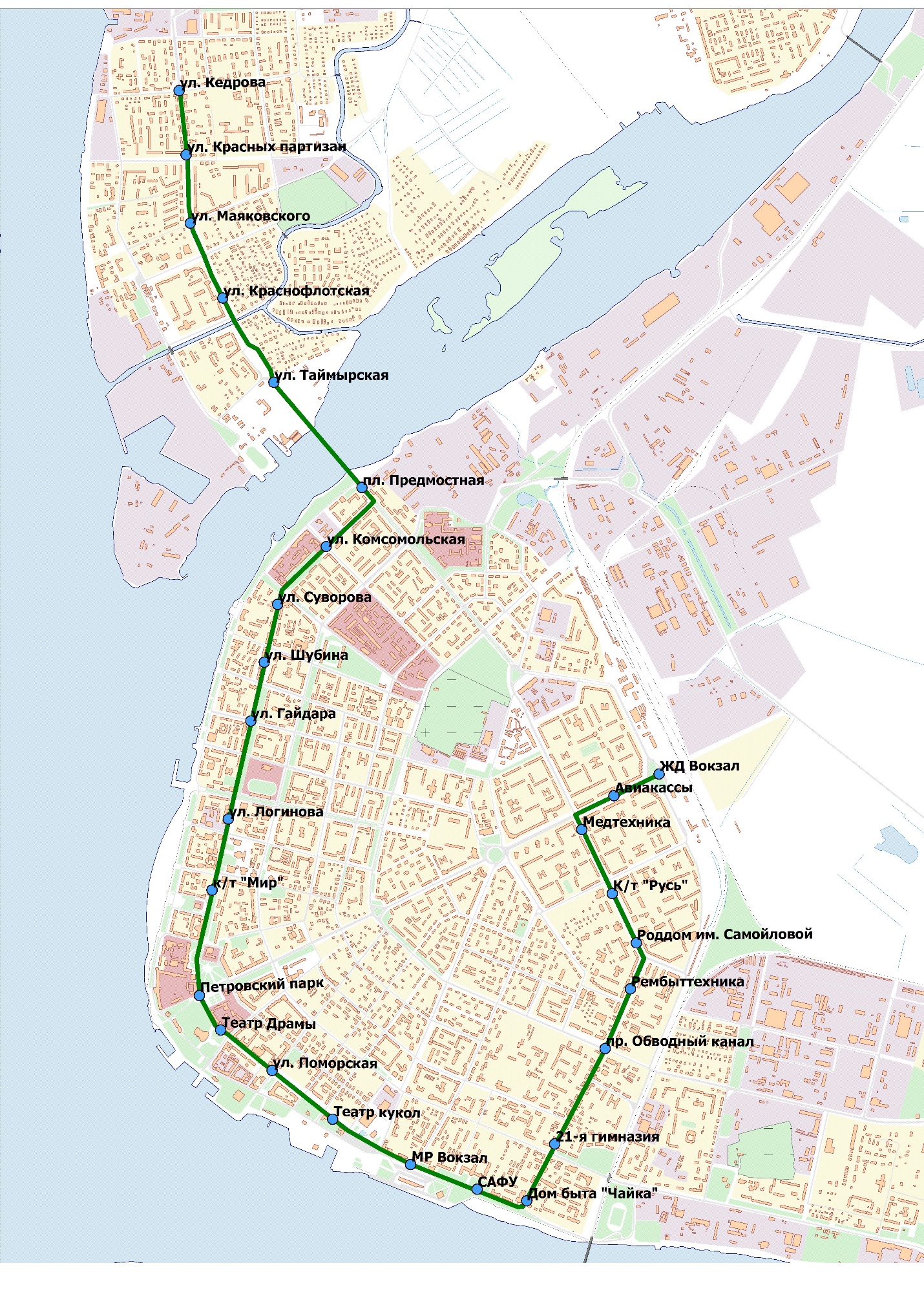 1.2. Расписание движения (предлагаемое)Рабочие расписания движения составляются победителем конкурса на право заключения договоров на организацию регулярных автобусных перевозок на территории муниципального образования «Город Архангельск» или претендентом, чья заявка на конкурс была признана единственной, с учетом предлагаемых начала-окончания работы и интервала движения и передается на утверждение в отдел транспорта и связи управления транспорта и дорожно-мостового хозяйства департамента городского хозяйства мэрии города Архангельска с подписанными договорами.1.3. Требования к транспортным средствам1.4. Квалификационные, технические, санитарные, кадровые и иные требованияКвалификационные, технические, санитарные, кадровые и иные требования к претендентам должны соответствовать Федеральному закону от 10.12.1995 № 196-ФЗ «О безопасности дорожного движения», Федеральному закону от 08.11.2007 № 259-ФЗ «Устав автомобильного транспорта и городского наземного электрического транспорта», «Правилам перевозок пассажиров и багажа автомобильным транспортом и городским наземным электрическим транспортом», утвержденным Постановлением Правительства РФ от 14.02.2009 № 112, а также иными нормативно-правовыми документами в сфере пассажирских автоперевозок.Претендент не должен иметь задолженности по налогам и штрафам, в том числе штрафы по ранее заключенным договорам на осуществление регулярных пассажирских перевозок, за 2014 год и первый квартал 2015 года (подтверждается справками из уполномоченных органов).1.5. Проект договора на организацию регулярных автобусных перевозок на территории МО «Город Архангельск»ДОГОВОР № А020на организацию регулярных автобусных перевозок на территории МО «Город Архангельск»«__» __________ 2015 г.					 		            г. АрхангельскМэрия города Архангельска, действующая от имени и в интересах муниципального образования «Город Архангельск», в лице директора департамента городского хозяйства мэрии города ________________________________________, действующего на основании доверенности от __________ года № _________, именуемая в дальнейшем Заказчик, с одной стороны, и _____________________________________________________________, действующий на основании Устава (или Свидетельства) и именуемый в дальнейшем Исполнитель, с другой стороны, вместе именуемые Стороны, в соответствии с Протоколом № ___ от ___________ г. заседания конкурсной комиссии на право заключения договора на осуществление регулярных пассажирских перевозок на территории муниципального образования «Город Архангельск», заключили настоящий договор о нижеследующем: 1. Предмет договора1.1. Заказчик поручает, а Исполнитель принимает на себя обязательства по организации регулярных автобусных перевозок на территории муниципального образования «Город Архангельск» по схемам и расписаниям движения, утвержденным Заказчиком, на маршруте № 1 «ЖД Вокзал – ул. Кедрова».1.2. Регулярные автобусные перевозки организуются в соответствии с действующим законодательством в сфере регулярных перевозок пассажиров и багажа наземным транспортом общего пользования.2. Обязательства и права Сторон2.1. Заказчик обязуется:2.1.1. Обеспечить содержание заездных карманов, посадочных и разворотных площадок, расположенных на маршруте в границах муниципального образования «Город Архангельск». 2.1.2. Обо всех изменениях схем и расписаний движения уведомлять Исполнителя не позднее 3 (трех) рабочих дней до даты начала их применения. 2.1.3. Своевременно информировать население города Архангельска обо всех изменениях на маршруте через средства массовой информации.2.2. Заказчик вправе:2.2.1. Требовать от Исполнителя исполнение обязательств, предусмотренных настоящим договором, в том числе письменно, в претензионном порядке.2.2.2. Осуществлять контроль исполнения Исполнителем утвержденных расписаний движения, а также утвержденных схем движения маршрутов посредством спутниковой навигации ГЛОНАСС или ГЛОНАСС/GPS через центральную диспетчерскую службу МУП «Архангельское предприятие пассажирских перевозок» (далее – ЦДС МУП «АППП») в соответствии с действующим законодательством в сфере регулярных пассажирских перевозок.2.2.3. В одностороннем порядке изменять схемы и расписания движения на маршрутах.2.2.4. Отказать Исполнителю в согласовании привлечения к исполнению обязательств, предусмотренных настоящим договором, соисполнителей (индивидуальных предпринимателей или юридических лиц) в следующих случаях:2.2.4.1. При отсутствии у соисполнителя лицензии на пассажирские перевозки пассажиров автомобильным транспортом, оборудованным для перевозки более 8 человек.2.2.4.2. При отсутствии у соисполнителя в собственности или ином законном основании транспортных средств по классу, типу и оборудованию соответствующих требованиям, предусмотренным подпунктами 2.3.1 и 2.3.2 настоящего договора.2.2.4.3. При одностороннем отказе мэрией города Архангельска от исполнения договора на организацию (осуществление) автобусных (пассажирских) перевозок, ранее заключенного с перевозчиком, выступающим в качестве соисполнителя, в течение трех лет, предшествующих дате получения согласования.2.2.4.4. При проведении в отношении соисполнителя процедуры ликвидации и наличии решения арбитражного суда о признании его банкротом и об открытии конкурсного производства.2.2.5. Отозвать согласование по привлечению соисполнителя к исполнению обязательств, предусмотренных настоящим договором, в случае возникновения у соисполнителя признаков, предусмотренных подпунктами 2.2.4.1 – 2.2.4.4 настоящего договора и (или) систематического (два и более) нарушений обязательств, предусмотренных настоящим договором.2.2.6. В одностороннем порядке отказаться от исполнения настоящего договора, письменно уведомив об отказе от исполнения договора Исполнителя не менее чем за 10 (десять) календарных дней до даты расторжения договора, в следующих случаях:2.2.6.1. Маршрут исключен из утвержденного мэрией города Архангельска Перечня маршрутов регулярных пассажирских перевозок на территории муниципального образования "Город Архангельск".2.2.6.2. Исполнитель в течение 30 (тридцати) календарных дней с момента получения повторной претензии, направленной Заказчиком, по устранению одних и тех же нарушений обязательств, предусмотренных настоящим договором, не выполнил ее требования.2.3. Исполнитель обязуется:2.3.1. Обеспечить на маршруте, указанном в пункте 1.1 настоящего договора, работу транспортных средств не ниже малого класса (согласно общероссийскому классификатору основных фондов ОК 013-94 (ОКОФ)), класса I, категории М3 (согласно ГОСТ Р 51709-2001 «Автотранспортные средства. Требования безопасности к техническому состоянию и методы проверки», ГОСТ Р 52051-2003 «Механические транспортные средства и прицепы. Классификация и определения», ГОСТ Р 41.36-2004 (Правила ЕЭК ООН № 36)), оборудованных аппаратурой спутниковой навигации ГЛОНАСС или ГЛОНАСС/GPS, подключенной к ЦДС МУП «АППП», в общем количестве 4 (четыре) единицы в соответствии с актом осмотра транспортных средств, являющимся неотъемлемой частью настоящего договора.2.3.2. Обеспечить наличие резервных транспортных средств не ниже малого класса (согласно общероссийскому классификатору основных фондов ОК 013-94 (ОКОФ)), класса I, категории М3 (согласно ГОСТ Р 51709-2001 «Автотранспортные средства. Требования безопасности к техническому состоянию и методы проверки», ГОСТ Р 52051-2003 «Механические транспортные средства и прицепы. Классификация и определения», ГОСТ Р 41.36-2004 (Правила ЕЭК ООН № 36)), оборудованных аппаратурой спутниковой навигации ГЛОНАСС или ГЛОНАСС/GPS, подключенной к ЦДС МУП «АППП», в общем количестве 1 (одна) единица в соответствии с актом осмотра транспортных средств, являющимся неотъемлемой частью настоящего договора.2.3.3. При изменении состава транспортных средств, работающих на маршруте, в десятидневный срок уведомить Заказчика для составления новых актов осмотра транспортных средств. 2.3.4. Письменно согласовать с Заказчиком привлечение соисполнителя к исполнению обязательств, предусмотренных настоящим договором.2.3.5. Обеспечить выполнение рейсов на маршрутах не менее 92 процентов от утвержденных расписаний движения. Рейсы, выполненные автобусами необорудованными аппаратурой спутниковой навигации ГЛОНАСС или ГЛОНАСС/GPS или оборудованными аппаратурой, не подключенной к ЦДС МУП «АППП», считаются невыполненными. 2.3.6. Обеспечить неукоснительное соблюдение действующего законодательства в сфере регулярных пассажирских (автобусных) перевозок.2.3.7. Иметь лицензию на пассажирские перевозки пассажиров автомобильным транспортом, оборудованным для перевозки более 8 человек.2.3.8. Обеспечить ежедневный предрейсовый технический контроль транспортных средств. Допускать к работе на маршрутах автобусы с чистым кузовом и салоном, прошедшие государственный технический осмотр и соответствующие требованиям безопасности при осуществлении регулярных пассажирских перевозок.2.3.9. Обеспечить ежедневный предрейсовый медицинский осмотр водителей.2.3.10. Обеспечить водителей и кондукторов отличающей их от пассажиров спецодеждой или иными отличительными знаками.2.3.11. Обеспечить продажу пассажирам проездных документов в порядке, предусмотренном действующим законодательством в сфере регулярных пассажирских (автобусных) перевозок.2.3.12. На весь период действия настоящего договора за счёт собственных средств обеспечить автобусы и остановочные пункты информационными указателями маршрутов (аншлагами) в соответствии с действующим законодательством в сфере регулярных перевозок пассажиров и багажа наземным транспортом общего пользования.2.3.13. Обеспечить в салонах автобусов наличие информации для пассажиров, предусмотренной действующим законодательством в сфере регулярных перевозок пассажиров и багажа наземным транспортом общего пользования.2.3.14. Обеспечить объявление названий остановочных пунктов на маршрутах, в том числе посредством автоматических речевых маршрутных информаторов.2.3.15. Обеспечить беспрепятственный допуск в салоны автобусов представителей контролирующих органов (отдела транспорта и связи управления транспорта и дорожно-мостового хозяйства департамента городского хозяйства мэрии города Архангельска, МУП «АППП»).2.3.16. В десятидневный срок представлять Заказчику письменную информацию о принятых мерах по обращениям и жалобам от юридических и физических лиц.2.3.17. По запросу Заказчика предоставлять информацию о величине пассажиропотока на маршрутах в объеме и форме, предусмотренными запросом.2.3.18. Принимать участие в проводимых Заказчиком социальных программах, связанных с предоставлением льготного проезда отдельным категориям граждан.2.4. Исполнитель вправе:2.4.1. Требовать от Заказчика исполнение обязательств, предусмотренных настоящим договором.2.4.2. В одностороннем порядке отказаться от исполнения настоящего договора, письменно уведомив Заказчика не менее чем за 10 (десять) календарных дней.2.4.3. По согласованию с Заказчиком на срок не более 12 месяцев привлекать соисполнителей к исполнению обязательств, предусмотренных настоящим договором.Ответственность Исполнителя3.1. За неисполнение обязательств, предусмотренных настоящим договором, кроме указанных в пункте 3.2, Исполнитель несет ответственность в виде уплаты штрафа в размере 100 (сто) рублей за каждый выявленный случай. 3.2. За каждый невыполненный рейс, менее 92 (девяносто двух) процентов от утвержденных расписаний движения, Исполнитель несет ответственность в виде штрафов в размере 100 (сто) рублей.3.3. В случае привлечения к исполнению обязательств, предусмотренных настоящим договором, соисполнителей Исполнитель несет перед Заказчиком полную ответственность, предусмотренную настоящим договором, за их действия и (или) бездействия.3.4. Основанием для уплаты штрафов является ведомость ЦДС МУП «АППП» по отметке выполненных рейсов, акты контролирующих органов (отдела транспорта и связи управления транспорта и дорожно-мостового хозяйства департамента городского хозяйства мэрии города Архангельска, МУП «АППП», ГИБДД, УГАДН), фото-видео материалы, а также обращения и жалобы от юридических и физических лиц.3.5. Исполнитель оплачивает штраф в течение 30 (тридцати) календарных дней с момента выставления Заказчиком счета и (или) претензии.	3.6. Исполнитель освобождается от уплаты штрафа за невыполненные рейсы, если докажет, что это произошло вследствие, обстоятельств за которые Исполнитель не отвечает (туман, гололедица, снежные заносы, внеплановый развод мостов и т.п.), подтвержденные соответствующими документами из уполномоченных органов. 4. Срок действия договора4.1. Договор вступает в силу с момента его подписания Сторонами и составления актов осмотра транспортных средств и действует до исполнения Сторонами своих обязательств.	Начало оказания услуг: __________________20__ года.Окончание оказания услуг: __________________ 20__ года.4.2. Окончание срока действия договора, а также односторонний отказ от исполнения договора влечет прекращение обязательств Сторон, предусмотренных настоящим договором.5. Прочие условия договора5.1. Настоящий договор заключен в двух экземплярах по одному для каждой из Сторон, имеющих одинаковую юридическую силу.5.2. Изменения и дополнения к настоящему договору оформляются в двух экземплярах в виде Дополнительных соглашений и подписываются обеими Сторонами.5.3. Приложения к настоящему договору «Акт осмотра транспортных средств» являются его неотъемлемой частью и составляются в соответствии с разделом 6 Положения о порядке проведения конкурса на право заключения договора на организацию регулярных автобусных перевозок на территории муниципального образования «Город Архангельск», утвержденного решением Архангельской городской Думы от 02.09.2011 № 319, отдельно на каждый маршрут. Осмотр транспортных средств для составления Актов осуществляется уполномоченными (приказ, доверенность) представителями Сторон при предъявлении документа, подтверждающего полномочия.5.4. Контроль за исполнением Исполнителем условий настоящего договора осуществляет отдел транспорта и связи управления транспорта и дорожно-мостового хозяйства департамента городского хозяйства мэрии города Архангельска. 5.5. Все разногласия, противоречия и споры, которые могут возникать между Сторонами из настоящего договора или в связи с ним, регулируются путем переговоров, при недостижении согласия спор передается на рассмотрение в арбитражный суд Архангельской области.6. Юридические адреса СторонАкт № ___осмотра транспортных средствмаршрута № 1 «ЖД Вокзал – ул. Кедрова»(является неотъемлемой частью договора от «____»__________ 2015 г. № А020 на организацию регулярных автобусных перевозок на территории муниципального образования «Город Архангельск»)Дата осмотра транспортных средств «____» ________________ 201__ г.Представитель организатора конкурса  (должность, ФИО) ________________________________________________________________________________________________________Представитель перевозчика (должность, ФИО)__________________________________________________________________________________________________________________Подписи сторон:Представитель организатора конкурса                                                    ____________________________________________Представитель перевозчика                    ____________________________________________Лот № 22.1. Автобусный маршрут № 11 «МР Вокзал – кольцевой» (в обоих направлениях)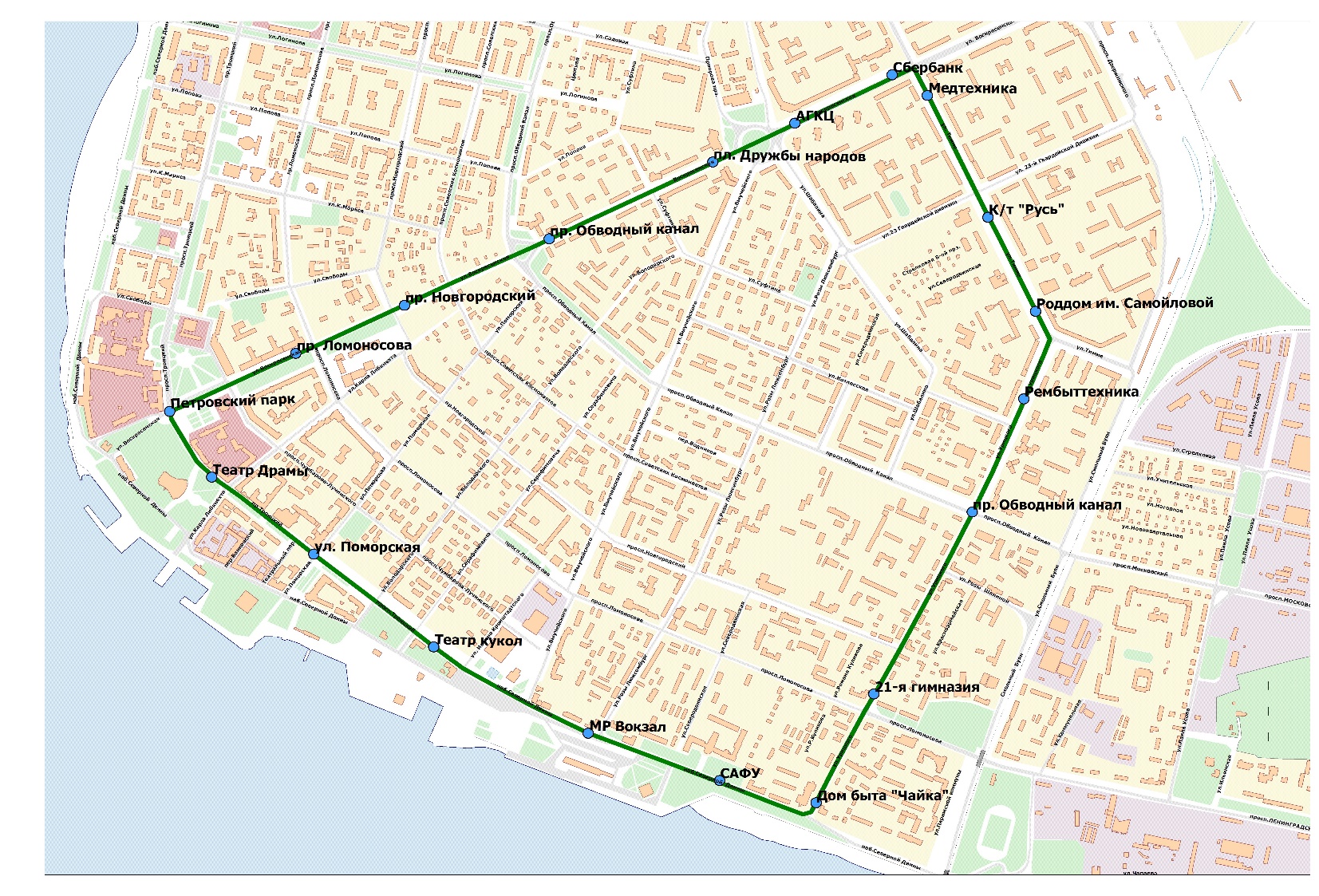 2.2. Автобусный маршрут № 43 «ул. Силикатчиков – ул. Кедрова»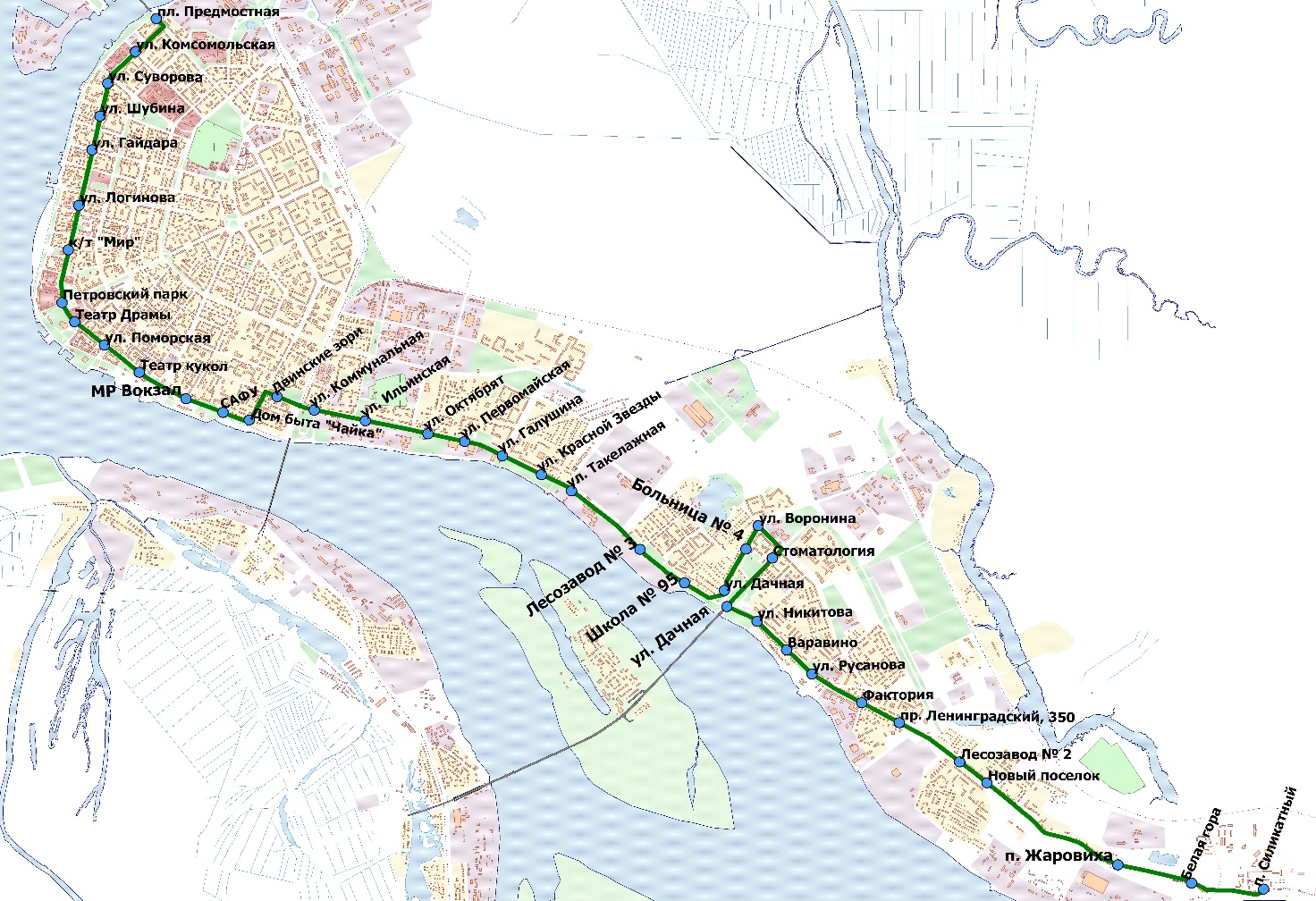 2.3. Расписание движения (предлагаемое)Рабочие расписания движения составляются победителем конкурса на право заключения договоров на осуществление регулярных пассажирских перевозок на территории муниципального образования «Город Архангельск» или претендентом, чья заявка на конкурс была признана единственной, отдельно по каждому маршруту с учетом предлагаемых начала-окончания работы и интервала движения и передается на утверждение в отдел транспорта и связи управления транспорта и дорожно-мостового хозяйства департамента городского хозяйства мэрии города Архангельска с подписанными договорами.2.4. Требования к транспортным средствам2.5. Квалификационные, технические, санитарные, кадровые и иные требованияКвалификационные, технические, санитарные, кадровые и иные требования к претендентам должны соответствовать Федеральному закону от 10.12.1995 № 196-ФЗ «О безопасности дорожного движения», Федеральному закону от 08.11.2007 № 259-ФЗ «Устав автомобильного транспорта и городского наземного электрического транспорта», «Правилам перевозок пассажиров и багажа автомобильным транспортом и городским наземным электрическим транспортом», утвержденным Постановлением Правительства РФ от 14.02.2009 № 112, а также иными нормативно-правовыми документами в сфере пассажирских автоперевозок. Претендент не должен иметь задолженности по налогам и штрафам, в том числе штрафы по ранее заключенным договорам на осуществление регулярных пассажирских перевозок, за 2014 год и первый квартал 2015 года (подтверждается справками из уполномоченных органов).2.6. Проект договора на организацию регулярных автобусных перевозок на территории МО «Город Архангельск»ДОГОВОР № А021на организацию регулярных автобусных перевозок на территории МО «Город Архангельск»«__» __________ .					 		            г. АрхангельскМэрия города Архангельска, действующая от имени и в интересах муниципального образования «Город Архангельск», в лице директора департамента городского хозяйства мэрии города ________________________________________, действующего на основании доверенности от __________ года № _________, именуемая в дальнейшем Заказчик, с одной стороны, и _____________________________________________________________, действующий на основании Устава (или Свидетельства) и именуемый в дальнейшем Исполнитель, с другой стороны, вместе именуемые Стороны, в соответствии с Протоколом № ___ от ___________ г. заседания конкурсной комиссии на право заключения договора на организацию регулярных автобусных перевозок на территории муниципального образования «Город Архангельск», заключили настоящий договор о нижеследующем: 1. Предмет договора1.1. Заказчик поручает, а Исполнитель принимает на себя обязательства по организации регулярных автобусных перевозок на территории муниципального образования «Город Архангельск» по схемам и расписаниям движения, утвержденным Заказчиком, на следующих маршрутах:- № 11 «МР Вокзал – кольцевой» - 1 единица;- № 43 «ул. Силикатчиков – ул. Кедрова» - 15 единиц.1.2. Регулярные автобусные перевозки организуются в соответствии с действующим законодательством в сфере регулярных перевозок пассажиров и багажа наземным транспортом общего пользования.2. Обязательства и права Сторон2.1. Заказчик обязуется:2.1.1. Обеспечить содержание заездных карманов, посадочных и разворотных площадок, расположенных на маршруте в границах муниципального образования «Город Архангельск». 2.1.2. Обо всех изменениях схем и расписаний движения уведомлять Исполнителя не позднее 3 (трех) рабочих дней до даты начала их применения. 2.1.3. Своевременно информировать население города Архангельска обо всех изменениях на маршруте через средства массовой информации.2.2. Заказчик вправе:2.2.1. Требовать от Исполнителя исполнение обязательств, предусмотренных настоящим договором, в том числе письменно, в претензионном порядке.2.2.2. Осуществлять контроль исполнения Исполнителем утвержденных расписаний движения, а также утвержденных схем движения маршрутов посредством спутниковой навигации ГЛОНАСС или ГЛОНАСС/GPS через центральную диспетчерскую службу МУП «Архангельское предприятие пассажирских перевозок» (далее – ЦДС МУП «АППП») в соответствии с действующим законодательством в сфере регулярных пассажирских перевозок.2.2.3. В одностороннем порядке изменять схемы и расписания движения на маршрутах.2.2.4. Отказать Исполнителю в согласовании привлечения к исполнению обязательств, предусмотренных настоящим договором, соисполнителей (индивидуальных предпринимателей или юридических лиц) в следующих случаях:2.2.4.1. При отсутствии у соисполнителя лицензии на пассажирские перевозки пассажиров автомобильным транспортом, оборудованным для перевозки более 8 человек.2.2.4.2. При отсутствии у соисполнителя в собственности или ином законном основании транспортных средств по классу, типу и оборудованию соответствующих требованиям, предусмотренным подпунктами 2.3.1 и 2.3.2 настоящего договора.2.2.4.3. При одностороннем отказе мэрией города Архангельска от исполнения договора на организацию (осуществление) автобусных (пассажирских) перевозок, ранее заключенного с перевозчиком, выступающим в качестве соисполнителя, в течение трех лет, предшествующих дате получения согласования.2.2.4.4. При проведении в отношении соисполнителя процедуры ликвидации и наличии решения арбитражного суда о признании его банкротом и об открытии конкурсного производства.2.2.5. Отозвать согласование по привлечению соисполнителя к исполнению обязательств, предусмотренных настоящим договором, в случае возникновения у соисполнителя признаков, предусмотренных подпунктами 2.2.4.1 – 2.2.4.4 настоящего договора и (или) систематического (два и более) нарушений обязательств, предусмотренных настоящим договором.2.2.6. В одностороннем порядке отказаться от исполнения настоящего договора, письменно уведомив об отказе от исполнения договора Исполнителя не менее чем за 10 (десять) календарных дней до даты расторжения договора, в следующих случаях:2.2.6.1. Маршрут исключен из утвержденного мэрией города Архангельска Перечня маршрутов регулярных пассажирских перевозок на территории муниципального образования "Город Архангельск".2.2.6.2. Исполнитель в течение 30 (тридцати) календарных дней с момента получения повторной претензии, направленной Заказчиком, по устранению одних и тех же нарушений обязательств, предусмотренных настоящим договором, не выполнил ее требования.2.3. Исполнитель обязуется:2.3.1. Обеспечить на маршрутах, указанных в пункте 1.1 настоящего договора, работу транспортных средств не ниже малого класса (согласно общероссийскому классификатору основных фондов ОК 013-94 (ОКОФ)), класса I, категории М3 (согласно ГОСТ Р 51709-2001 «Автотранспортные средства. Требования безопасности к техническому состоянию и методы проверки», ГОСТ Р 52051-2003 «Механические транспортные средства и прицепы. Классификация и определения», ГОСТ Р 41.36-2004 (Правила ЕЭК ООН № 36)), оборудованных аппаратурой спутниковой навигации ГЛОНАСС или ГЛОНАСС/GPS, подключенной к ЦДС МУП «АППП», в общем количестве 15 (пятнадцать) единиц в соответствии с актами осмотра транспортных средств, являющимися неотъемлемой частью настоящего договора.2.3.2. Обеспечить наличие резервных транспортных средств не ниже малого класса (согласно общероссийскому классификатору основных фондов ОК 013-94 (ОКОФ)), класса I, категории М3 (согласно ГОСТ Р 51709-2001 «Автотранспортные средства. Требования безопасности к техническому состоянию и методы проверки», ГОСТ Р 52051-2003 «Механические транспортные средства и прицепы. Классификация и определения», ГОСТ Р 41.36-2004 (Правила ЕЭК ООН № 36)), оборудованных аппаратурой спутниковой навигации ГЛОНАСС или ГЛОНАСС/GPS, подключенной к ЦДС МУП «АППП», в общем количестве 2 (две) единицы в соответствии с актами осмотра транспортных средств, являющимися неотъемлемой частью настоящего договора.2.3.3. При изменении состава транспортных средств, работающих на маршрутах, в десятидневный срок уведомить Заказчика для составления новых актов осмотра транспортных средств. 2.3.4. Письменно согласовать с Заказчиком привлечение соисполнителя к исполнению обязательств, предусмотренных настоящим договором.2.3.5. Обеспечить выполнение рейсов на маршрутах не менее 92 процентов от утвержденных расписаний движения. Рейсы, выполненные автобусами необорудованными аппаратурой спутниковой навигации ГЛОНАСС или ГЛОНАСС/GPS или оборудованными аппаратурой, не подключенной к ЦДС МУП «АППП», считаются невыполненными. 2.3.6. Обеспечить неукоснительное соблюдение действующего законодательства в сфере регулярных пассажирских (автобусных) перевозок.2.3.7. Иметь лицензию на пассажирские перевозки пассажиров автомобильным транспортом, оборудованным для перевозки более 8 человек.2.3.8. Обеспечить ежедневный предрейсовый технический контроль транспортных средств. Допускать к работе на маршрутах автобусы с чистым кузовом и салоном, прошедшие государственный технический осмотр и соответствующие требованиям безопасности при осуществлении регулярных пассажирских перевозок.2.3.9. Обеспечить ежедневный предрейсовый медицинский осмотр водителей.2.3.10. Обеспечить водителей и кондукторов отличающей их от пассажиров спецодеждой или иными отличительными знаками.2.3.11. Обеспечить продажу пассажирам проездных документов в порядке, предусмотренном действующим законодательством в сфере регулярных пассажирских (автобусных) перевозок.2.3.12. На весь период действия настоящего договора за счёт собственных средств обеспечить автобусы и остановочные пункты информационными указателями маршрутов (аншлагами) в соответствии с действующим законодательством в сфере регулярных перевозок пассажиров и багажа наземным транспортом общего пользования.2.3.13. Обеспечить в салонах автобусов наличие информации для пассажиров, предусмотренной действующим законодательством в сфере регулярных перевозок пассажиров и багажа наземным транспортом общего пользования.2.3.14. Обеспечить объявление названий остановочных пунктов на маршрутах, в том числе посредством автоматических речевых маршрутных информаторов.2.3.15. Обеспечить беспрепятственный допуск в салоны автобусов представителей контролирующих органов (отдела транспорта и связи управления транспорта и дорожно-мостового хозяйства департамента городского хозяйства мэрии города Архангельска, МУП «АППП»).2.3.16. В десятидневный срок представлять Заказчику письменную информацию о принятых мерах по обращениям и жалобам от юридических и физических лиц.2.3.17. По запросу Заказчика предоставлять информацию о величине пассажиропотока на маршрутах в объеме и форме, предусмотренными запросом.2.3.18. Принимать участие в проводимых Заказчиком социальных программах, связанных с предоставлением льготного проезда отдельным категориям граждан.2.4. Исполнитель вправе:2.4.1. Требовать от Заказчика исполнение обязательств, предусмотренных настоящим договором.2.4.2. В одностороннем порядке отказаться от исполнения настоящего договора, письменно уведомив Заказчика не менее чем за 10 (десять) календарных дней.2.4.3. По согласованию с Заказчиком на срок не более 12 месяцев привлекать соисполнителей к исполнению обязательств, предусмотренных настоящим договором.Ответственность Исполнителя3.1. За неисполнение обязательств, предусмотренных настоящим договором, кроме указанных в пункте 3.2, Исполнитель несет ответственность в виде уплаты штрафа в размере 100 (сто) рублей за каждый выявленный случай. 3.2. За каждый невыполненный рейс, менее 92 (девяносто двух) процентов от утвержденных расписаний движения, Исполнитель несет ответственность в виде штрафов в размере 100 (сто) рублей.3.3. В случае привлечения к исполнению обязательств, предусмотренных настоящим договором, соисполнителей Исполнитель несет перед Заказчиком полную ответственность, предусмотренную настоящим договором, за их действия и (или) бездействия.3.4. Основанием для уплаты штрафов является ведомость ЦДС МУП «АППП» по отметке выполненных рейсов, акты контролирующих органов (отдела транспорта и связи управления транспорта и дорожно-мостового хозяйства департамента городского хозяйства мэрии города Архангельска, МУП «АППП», ГИБДД, УГАДН), фото-видео материалы, а также обращения и жалобы от юридических и физических лиц.3.5. Исполнитель оплачивает штраф в течение 30 (тридцати) календарных дней с момента выставления Заказчиком счета и (или) претензии.	3.6. Исполнитель освобождается от уплаты штрафа за невыполненные рейсы, если докажет, что это произошло вследствие, обстоятельств за которые Исполнитель не отвечает (туман, гололедица, снежные заносы, внеплановый развод мостов и т.п.), подтвержденные соответствующими документами из уполномоченных органов. 4. Срок действия договора4.1. Договор вступает в силу с момента его подписания Сторонами и составления актов осмотра транспортных средств и действует до исполнения Сторонами своих обязательств.	Начало оказания услуг: __________________20__ года.Окончание оказания услуг: __________________ 20__ года.4.2. Окончание срока действия договора, а также односторонний отказ от исполнения договора влечет прекращение обязательств Сторон, предусмотренных настоящим договором.5. Прочие условия договора5.1. Настоящий договор заключен в двух экземплярах по одному для каждой из Сторон, имеющих одинаковую юридическую силу.5.2. Изменения и дополнения к настоящему договору оформляются в двух экземплярах в виде Дополнительных соглашений и подписываются обеими Сторонами.5.3. Приложения к настоящему договору «Акт осмотра транспортных средств» являются его неотъемлемой частью и составляются в соответствии с разделом 6 Положения о порядке проведения конкурса на право заключения договора на организацию регулярных автобусных перевозок на территории муниципального образования «Город Архангельск», утвержденного решением Архангельской городской Думы от 02.09.2011 № 319, отдельно на каждый маршрут. Осмотр транспортных средств для составления Актов осуществляется уполномоченными (приказ, доверенность) представителями Сторон при предъявлении документа, подтверждающего полномочия.5.4. Контроль за исполнением Исполнителем условий настоящего договора осуществляет отдел транспорта и связи управления транспорта и дорожно-мостового хозяйства департамента городского хозяйства мэрии города Архангельска. 5.5. Все разногласия, противоречия и споры, которые могут возникать между Сторонами из настоящего договора или в связи с ним, регулируются путем переговоров, при недостижении согласия спор передается на рассмотрение в арбитражный суд Архангельской области.6. Юридические адреса СторонАкт № ___осмотра транспортных средствмаршрута № «__________-____________»(является неотъемлемой частью договора от «____» __________ 2015 г. № А021 на организацию регулярных автобусных перевозок на территории муниципального образования «Город Архангельск»)Дата осмотра транспортных средств «____» ________________ 201___ г.Представитель организатора конкурса (должность, ФИО) ________________________________________________________________________________________________________Представитель перевозчика (должность, ФИО) __________________________________________________________________________________________________________________Подписи сторон:Представитель организатора конкурса                                                    ____________________________________________Представитель перевозчика                    ____________________________________________Лот № 33.1. Автобусный маршрут № 15у «МР Вокзал – о. Краснофлотский»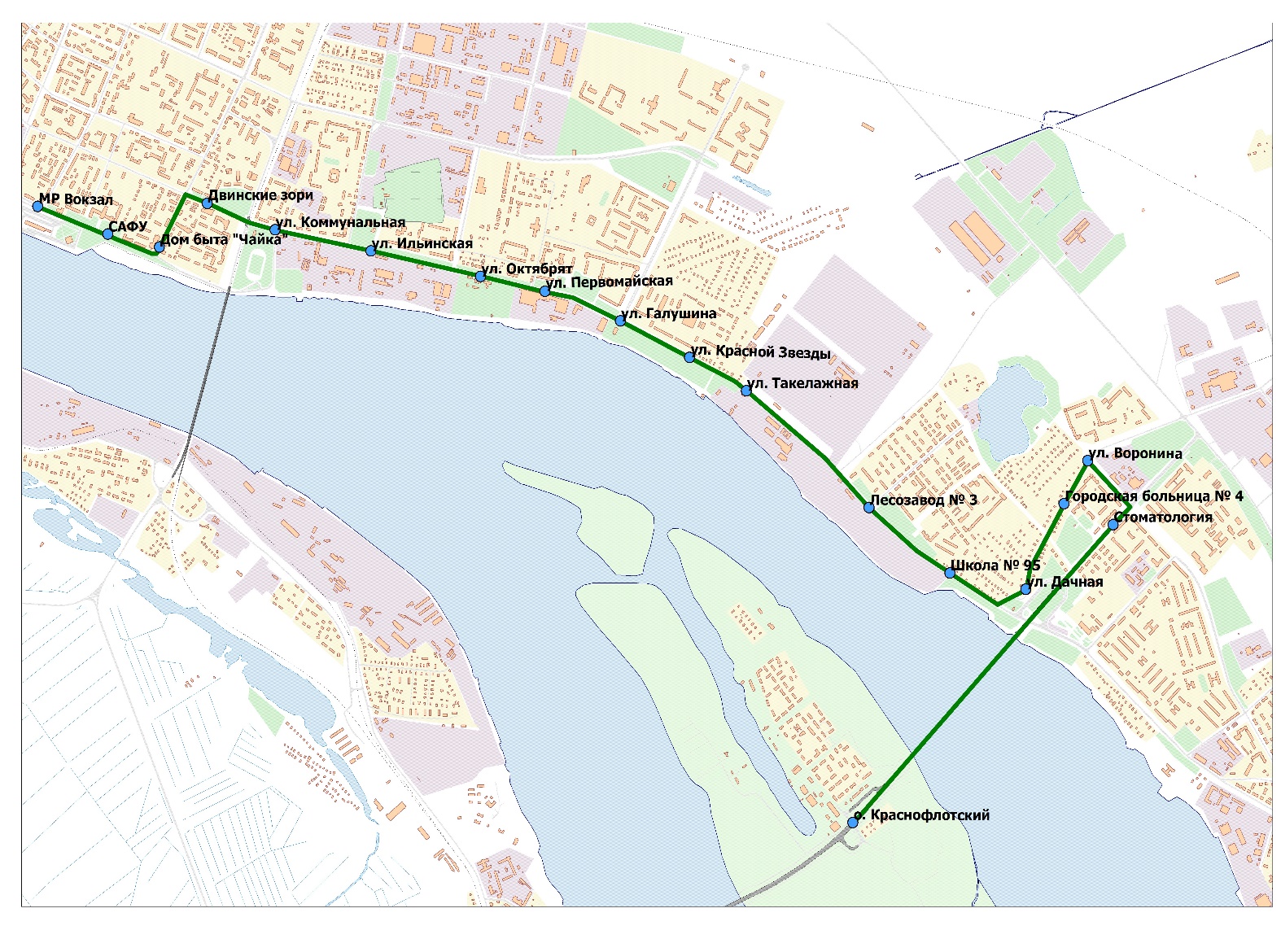 3.2. Автобусный маршрут № 25 «МР Вокзал – п. Пирсы»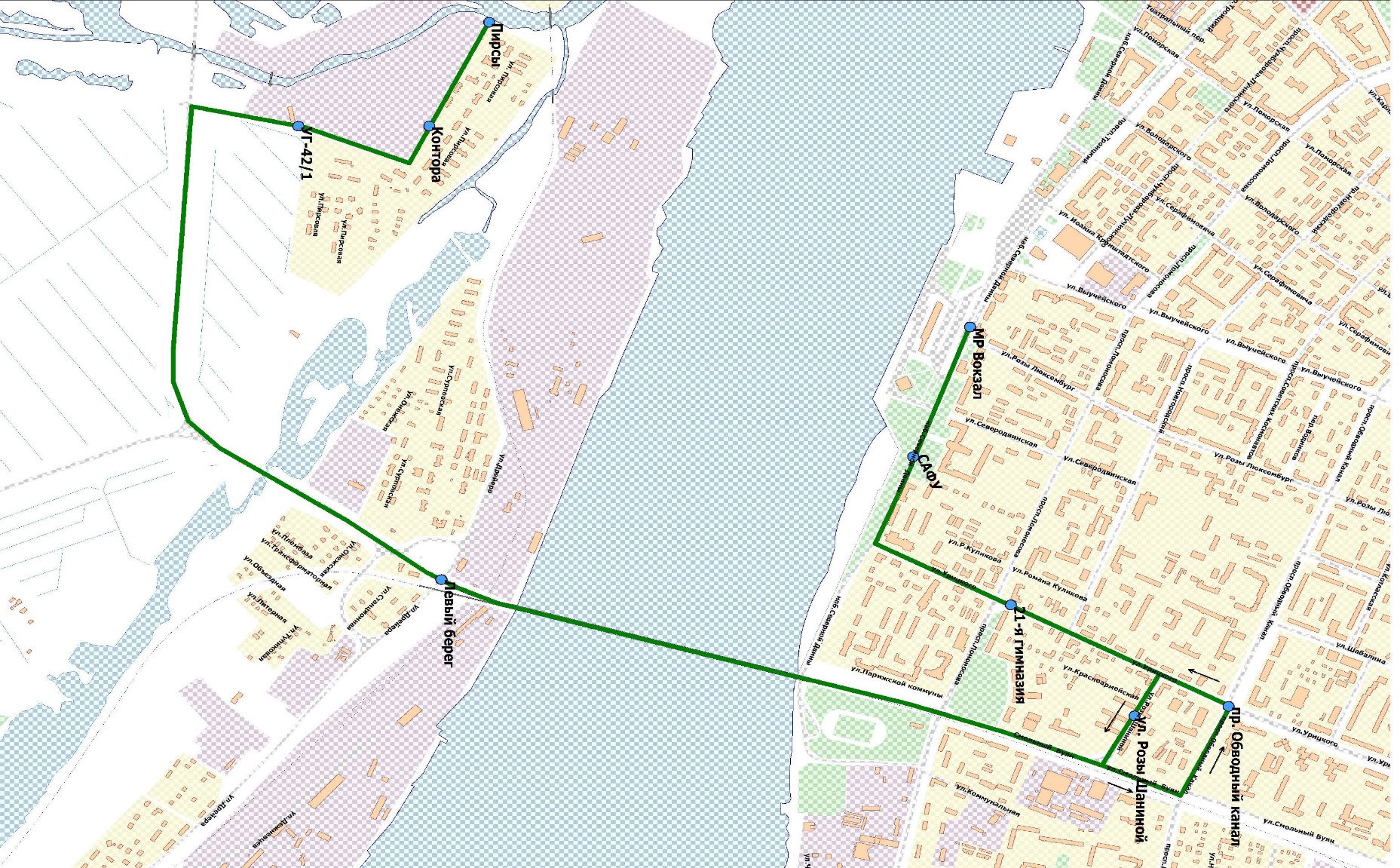 3.3. Расписание движения (предлагаемое)Рабочие расписания движения составляются победителем конкурса на право заключения договоров на осуществление регулярных пассажирских перевозок на территории муниципального образования «Город Архангельск» или претендентом, чья заявка на конкурс была признана единственной, отдельно по каждому маршруту с учетом предлагаемых начала-окончания работы и интервала движения и передается на утверждение в отдел транспорта и связи управления транспорта и дорожно-мостового хозяйства департамента городского хозяйства мэрии города Архангельска с подписанными договорами.3.4. Требования к транспортным средствам3.5. Квалификационные, технические, санитарные, кадровые и иные требованияКвалификационные, технические, санитарные, кадровые и иные требования к претендентам должны соответствовать Федеральному закону от 10.12.1995 № 196-ФЗ «О безопасности дорожного движения», Федеральному закону от 08.11.2007 № 259-ФЗ «Устав автомобильного транспорта и городского наземного электрического транспорта», «Правилам перевозок пассажиров и багажа автомобильным транспортом и городским наземным электрическим транспортом», утвержденным Постановлением Правительства РФ от 14.02.2009 № 112, а также иными нормативно-правовыми документами в сфере пассажирских автоперевозок. Претендент не должен иметь задолженности по налогам и штрафам, в том числе штрафы по ранее заключенным договорам на осуществление регулярных пассажирских перевозок, за 2014 год и первый квартал 2015 года (подтверждается справками из уполномоченных органов).3.6. Проект договора на организацию регулярных автобусных перевозок на территории МО «Город Архангельск»ДОГОВОР № А022на организацию регулярных автобусных перевозок на территории МО «Город Архангельск»«__» __________ .					 		            г. АрхангельскМэрия города Архангельска, действующая от имени и в интересах муниципального образования «Город Архангельск», в лице директора департамента городского хозяйства мэрии города ________________________________________, действующего на основании доверенности от __________ года № _________, именуемая в дальнейшем Заказчик, с одной стороны, и _____________________________________________________________, действующий на основании Устава (или Свидетельства) и именуемый в дальнейшем Исполнитель, с другой стороны, вместе именуемые Стороны, в соответствии с Протоколом № ___ от ___________ г. заседания конкурсной комиссии на право заключения договора на организацию регулярных автобусных перевозок на территории муниципального образования «Город Архангельск», заключили настоящий договор о нижеследующем: 1. Предмет договора1.1. Заказчик поручает, а Исполнитель принимает на себя обязательства по организации регулярных автобусных перевозок на территории муниципального образования «Город Архангельск» по схемам и расписаниям движения, утвержденным Заказчиком, на следующих маршрутах:- № 15у «МР Вокзал – о. Краснофлотский» - 1 ед.;- № 25 «МР Вокзал – п. Пирсы» - 1 ед.1.2. Регулярные автобусные перевозки организуются в соответствии с действующим законодательством в сфере регулярных перевозок пассажиров и багажа наземным транспортом общего пользования.2. Обязательства и права Сторон2.1. Заказчик обязуется:2.1.1. Обеспечить содержание заездных карманов, посадочных и разворотных площадок, расположенных на маршрутах в границах муниципального образования «Город Архангельск». 2.1.2. Обо всех изменениях схем и расписаний движения уведомлять Исполнителя не позднее 3 (трех) рабочих дней до даты начала их применения. 2.1.3. Своевременно информировать население города Архангельска обо всех изменениях на маршрутах через средства массовой информации.2.2. Заказчик вправе:2.2.1. Требовать от Исполнителя исполнение обязательств, предусмотренных настоящим договором, в том числе письменно, в претензионном порядке.2.2.2. Осуществлять контроль исполнения Исполнителем утвержденных расписаний движения, а также утвержденных схем движения маршрутов посредством спутниковой навигации ГЛОНАСС или ГЛОНАСС/GPS через центральную диспетчерскую службу МУП «Архангельское предприятие пассажирских перевозок» (далее – ЦДС МУП «АППП») в соответствии с действующим законодательством в сфере регулярных пассажирских перевозок.2.2.3. В одностороннем порядке изменять схемы и расписания движения на маршрутах.2.2.4. Отказать Исполнителю в согласовании привлечения к исполнению обязательств, предусмотренных настоящим договором, соисполнителей (индивидуальных предпринимателей или юридических лиц) в следующих случаях:2.2.4.1. При отсутствии у соисполнителя лицензии на пассажирские перевозки пассажиров автомобильным транспортом, оборудованным для перевозки более 8 человек.2.2.4.2. При отсутствии у соисполнителя в собственности или ином законном основании транспортных средств по классу, типу и оборудованию соответствующих требованиям, предусмотренным подпунктами 2.3.1 и 2.3.2 настоящего договора.2.2.4.3. При одностороннем отказе мэрией города Архангельска от исполнения договора на организацию (осуществление) автобусных (пассажирских) перевозок, ранее заключенного с перевозчиком, выступающим в качестве соисполнителя, в течение трех лет, предшествующих дате получения согласования.2.2.4.4. При проведении в отношении соисполнителя процедуры ликвидации и наличии решения арбитражного суда о признании его банкротом и об открытии конкурсного производства.2.2.5. Отозвать согласование по привлечению соисполнителя к исполнению обязательств, предусмотренных настоящим договором, в случае возникновения у соисполнителя признаков, предусмотренных подпунктами 2.2.4.1 – 2.2.4.4 настоящего договора и (или) систематического (два и более) нарушений обязательств, предусмотренных настоящим договором.2.2.6. В одностороннем порядке отказаться от исполнения настоящего договора, письменно уведомив об отказе от исполнения договора Исполнителя не менее чем за 10 (десять) календарных дней до даты расторжения договора, в следующих случаях:2.2.6.1. Маршрут исключен из утвержденного мэрией города Архангельска Перечня маршрутов регулярных пассажирских перевозок на территории муниципального образования "Город Архангельск".2.2.6.2. Исполнитель в течение 30 (тридцати) календарных дней с момента получения повторной претензии, направленной Заказчиком, по устранению одних и тех же нарушений обязательств, предусмотренных настоящим договором, не выполнил ее требования.2.3. Исполнитель обязуется:2.3.1. Обеспечить на маршрутах, указанных в пункте 1.1 настоящего договора, работу транспортных средств большого класса (согласно общероссийскому классификатору основных фондов ОК 013-94 (ОКОФ)), класса I, категории М3 (согласно ГОСТ Р 51709-2001 «Автотранспортные средства. Требования безопасности к техническому состоянию и методы проверки», ГОСТ Р 52051-2003 «Механические транспортные средства и прицепы. Классификация и определения», ГОСТ Р 41.36-2004 (Правила ЕЭК ООН № 36)), оборудованных аппаратурой спутниковой навигации ГЛОНАСС или ГЛОНАСС/GPS, подключенной к ЦДС МУП «АППП», в общем количестве 2 (две) единицы в соответствии с актами осмотра транспортных средств, являющимися неотъемлемой частью настоящего договора.2.3.2. Обеспечить наличие резервных транспортных средств большого класса (согласно общероссийскому классификатору основных фондов ОК 013-94 (ОКОФ)), класса I, категории М3 (согласно ГОСТ Р 51709-2001 «Автотранспортные средства. Требования безопасности к техническому состоянию и методы проверки», ГОСТ Р 52051-2003 «Механические транспортные средства и прицепы. Классификация и определения», ГОСТ Р 41.36-2004 (Правила ЕЭК ООН № 36)), оборудованных аппаратурой спутниковой навигации ГЛОНАСС или ГЛОНАСС/GPS, подключенной к ЦДС МУП «АППП», в общем количестве 1 (одна) единица в соответствии с актами осмотра транспортных средств, являющимися неотъемлемой частью настоящего договора.2.3.3. При изменении состава транспортных средств, работающих на маршрутах, в десятидневный срок уведомить Заказчика для составления новых актов осмотра транспортных средств. 2.3.4. Письменно согласовать с Заказчиком привлечение соисполнителя к исполнению обязательств, предусмотренных настоящим договором.2.3.5. Обеспечить выполнение рейсов на маршрутах не менее 92 процентов от утвержденных расписаний движения. Рейсы, выполненные автобусами необорудованными аппаратурой спутниковой навигации ГЛОНАСС или ГЛОНАСС/GPS или оборудованными аппаратурой, не подключенной к ЦДС МУП «АППП», считаются невыполненными. 2.3.6. Обеспечить неукоснительное соблюдение действующего законодательства в сфере регулярных пассажирских (автобусных) перевозок.2.3.7. Иметь лицензию на пассажирские перевозки пассажиров автомобильным транспортом, оборудованным для перевозки более 8 человек.2.3.8. Обеспечить ежедневный предрейсовый технический контроль транспортных средств. Допускать к работе на маршрутах автобусы с чистым кузовом и салоном, прошедшие государственный технический осмотр и соответствующие требованиям безопасности при осуществлении регулярных пассажирских перевозок.2.3.9. Обеспечить ежедневный предрейсовый медицинский осмотр водителей.2.3.10. Обеспечить водителей и кондукторов отличающей их от пассажиров спецодеждой или иными отличительными знаками.2.3.11. Обеспечить продажу пассажирам проездных документов в порядке, предусмотренном действующим законодательством в сфере регулярных пассажирских (автобусных) перевозок.2.3.12. На весь период действия настоящего договора за счёт собственных средств обеспечить автобусы и остановочные пункты информационными указателями маршрутов (аншлагами) в соответствии с действующим законодательством в сфере регулярных перевозок пассажиров и багажа наземным транспортом общего пользования.2.3.13. Обеспечить в салонах автобусов наличие информации для пассажиров, предусмотренной действующим законодательством в сфере регулярных перевозок пассажиров и багажа наземным транспортом общего пользования.2.3.14. Обеспечить объявление названий остановочных пунктов на маршрутах, в том числе посредством автоматических речевых маршрутных информаторов.2.3.15. Обеспечить беспрепятственный допуск в салоны автобусов представителей контролирующих органов (отдела транспорта и связи управления транспорта и дорожно-мостового хозяйства департамента городского хозяйства мэрии города Архангельска, МУП «АППП»).2.3.16. В десятидневный срок представлять Заказчику письменную информацию о принятых мерах по обращениям и жалобам от юридических и физических лиц.2.3.17. По запросу Заказчика предоставлять информацию о величине пассажиропотока на маршрутах в объеме и форме, предусмотренными запросом.2.3.18. Принимать участие в проводимых Заказчиком социальных программах, связанных с предоставлением льготного проезда отдельным категориям граждан.2.4. Исполнитель вправе:2.4.1. Требовать от Заказчика исполнение обязательств, предусмотренных настоящим договором.2.4.2. В одностороннем порядке отказаться от исполнения настоящего договора, письменно уведомив Заказчика не менее чем за 10 (десять) календарных дней.2.4.3. По согласованию с Заказчиком на срок не более 12 месяцев привлекать соисполнителей к исполнению обязательств, предусмотренных настоящим договором.Ответственность Исполнителя3.1. За неисполнение обязательств, предусмотренных настоящим договором, кроме указанных в пункте 3.2, Исполнитель несет ответственность в виде уплаты штрафа в размере 100 (сто) рублей за каждый выявленный случай. 3.2. За каждый невыполненный рейс, менее 92 (девяносто двух) процентов от утвержденных расписаний движения, Исполнитель несет ответственность в виде штрафов в размере 100 (сто) рублей.3.3. В случае привлечения к исполнению обязательств, предусмотренных настоящим договором, соисполнителей Исполнитель несет перед Заказчиком полную ответственность, предусмотренную настоящим договором, за их действия и (или) бездействия.3.4. Основанием для уплаты штрафов является ведомость ЦДС МУП «АППП» по отметке выполненных рейсов, акты контролирующих органов (отдела транспорта и связи управления транспорта и дорожно-мостового хозяйства департамента городского хозяйства мэрии города Архангельска, МУП «АППП», ГИБДД, УГАДН), фото-видео материалы, а также обращения и жалобы от юридических и физических лиц.3.5. Исполнитель оплачивает штраф в течение 30 (тридцати) календарных дней с момента выставления Заказчиком счета и (или) претензии.	3.6. Исполнитель освобождается от уплаты штрафа за невыполненные рейсы, если докажет, что это произошло вследствие, обстоятельств за которые Исполнитель не отвечает (туман, гололедица, снежные заносы, внеплановый развод мостов и т.п.), подтвержденные соответствующими документами из уполномоченных органов. 4. Срок действия договора4.1. Договор вступает в силу с момента его подписания Сторонами и составления актов осмотра транспортных средств и действует до исполнения Сторонами своих обязательств.	Начало оказания услуг: __________________20__ года.Окончание оказания услуг: __________________ 20__ года.4.2. Окончание срока действия договора, а также односторонний отказ от исполнения договора влечет прекращение обязательств Сторон, предусмотренных настоящим договором.5. Прочие условия договора5.1. Настоящий договор заключен в двух экземплярах по одному для каждой из Сторон, имеющих одинаковую юридическую силу.5.2. Изменения и дополнения к настоящему договору оформляются в двух экземплярах в виде Дополнительных соглашений и подписываются обеими Сторонами.5.3. Приложения к настоящему договору «Акт осмотра транспортных средств» являются его неотъемлемой частью и составляются в соответствии с разделом 6 Положения о порядке проведения конкурса на право заключения договора на организацию регулярных автобусных перевозок на территории муниципального образования «Город Архангельск», утвержденного решением Архангельской городской Думы от 02.09.2011 № 319, отдельно на каждый маршрут. Осмотр транспортных средств для составления Актов осуществляется уполномоченными (приказ, доверенность) представителями Сторон при предъявлении документа, подтверждающего полномочия.5.4. Контроль за исполнением Исполнителем условий настоящего договора осуществляет отдел транспорта и связи управления транспорта и дорожно-мостового хозяйства департамента городского хозяйства мэрии города Архангельска. 5.5. Все разногласия, противоречия и споры, которые могут возникать между Сторонами из настоящего договора или в связи с ним, регулируются путем переговоров, при недостижении согласия спор передается на рассмотрение в арбитражный суд Архангельской области.6. Юридические адреса СторонАкт № ___осмотра транспортных средствмаршрута № «__________-____________»(является неотъемлемой частью договора от «____» __________ 2015 г. № А022 на организацию регулярных автобусных перевозок на территории муниципального образования «Город Архангельск»)Дата осмотра транспортных средств «____» ________________ 201___ г.Представитель организатора конкурса (должность, ФИО) ________________________________________________________________________________________________________Представитель перевозчика (должность, ФИО) __________________________________________________________________________________________________________________Подписи сторон:Представитель организатора конкурса                                                    ____________________________________________Представитель перевозчика                    ____________________________________________Лот № 44.1. Автобусный маршрут № 22 «ул. Силикатчиков – Лесозавод № 21»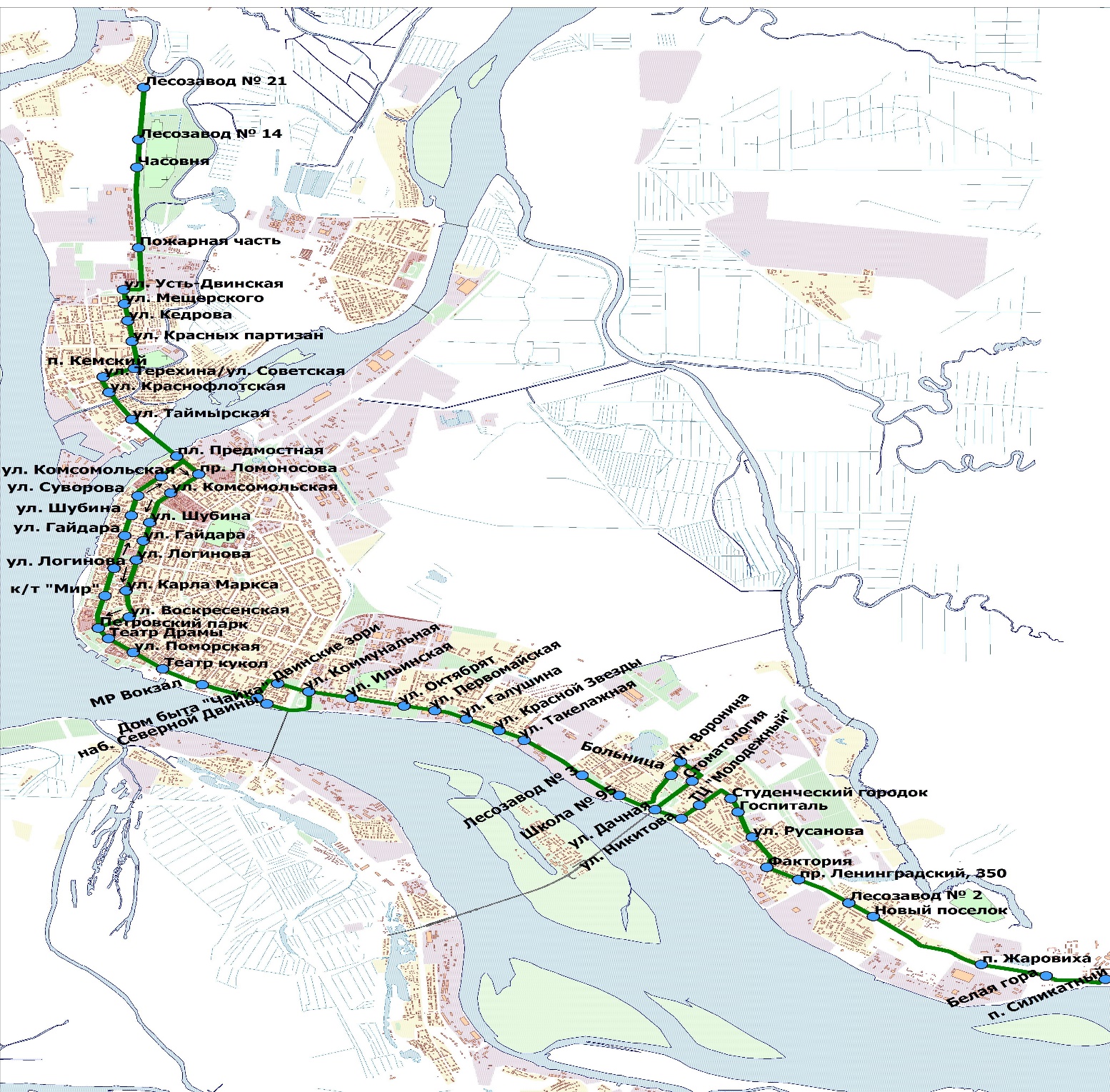 4.2. Расписание движения (предлагаемое)Рабочие расписания движения составляются победителем конкурса на право заключения договоров на осуществление регулярных пассажирских перевозок на территории муниципального образования «Город Архангельск» или претендентом, чья заявка на конкурс была признана единственной, отдельно по каждому маршруту с учетом предлагаемых начала-окончания работы и интервала движения и передается на утверждение в отдел транспорта и связи управления транспорта и дорожно-мостового хозяйства департамента городского хозяйства мэрии города Архангельска с подписанными договорами.4.3. Требования к транспортным средствам4.4. Квалификационные, технические, санитарные, кадровые и иные требованияКвалификационные, технические, санитарные, кадровые и иные требования к претендентам должны соответствовать Федеральному закону от 10.12.1995 № 196-ФЗ «О безопасности дорожного движения», Федеральному закону от 08.11.2007 № 259-ФЗ «Устав автомобильного транспорта и городского наземного электрического транспорта», «Правилам перевозок пассажиров и багажа автомобильным транспортом и городским наземным электрическим транспортом», утвержденным Постановлением Правительства РФ от 14.02.2009 № 112, а также иными нормативно-правовыми документами в сфере пассажирских автоперевозок. Претендент не должен иметь задолженности по налогам и штрафам, в том числе штрафы по ранее заключенным договорам на осуществление регулярных пассажирских перевозок, за 2014 год и первый квартал 2015 года (подтверждается справками из уполномоченных органов).4.5. Проект договора на организацию регулярных автобусных перевозок на территории МО «Город Архангельск»ДОГОВОР № А023на организацию регулярных автобусных перевозок на территории МО «Город Архангельск»«__» __________ .					 		            г. АрхангельскМэрия города Архангельска, действующая от имени и в интересах муниципального образования «Город Архангельск», в лице директора департамента городского хозяйства мэрии города ________________________________________, действующего на основании доверенности от __________ года № _________, именуемая в дальнейшем Заказчик, с одной стороны, и _____________________________________________________________, действующий на основании Устава (или Свидетельства) и именуемый в дальнейшем Исполнитель, с другой стороны, вместе именуемые Стороны, в соответствии с Протоколом № ___ от ___________ г. заседания конкурсной комиссии на право заключения договора на организацию регулярных автобусных перевозок на территории муниципального образования «Город Архангельск», заключили настоящий договор о нижеследующем: 1. Предмет договора1.1. Заказчик поручает, а Исполнитель принимает на себя обязательства по организации регулярных автобусных перевозок на территории муниципального образования «Город Архангельск» по схемам и расписаниям движения, утвержденным Заказчиком, на маршруте № 22 «ул. Силикатчиков – Лесозавод № 21».1.2. Регулярные автобусные перевозки организуются в соответствии с действующим законодательством в сфере регулярных перевозок пассажиров и багажа наземным транспортом общего пользования.2. Обязательства и права Сторон2.1. Заказчик обязуется:2.1.1. Обеспечить содержание заездных карманов, посадочных и разворотных площадок, расположенных на маршруте в границах муниципального образования «Город Архангельск». 2.1.2. Обо всех изменениях схем и расписаний движения уведомлять Исполнителя не позднее 3 (трех) рабочих дней до даты начала их применения. 2.1.3. Своевременно информировать население города Архангельска обо всех изменениях на маршруте через средства массовой информации.2.2. Заказчик вправе:2.2.1. Требовать от Исполнителя исполнение обязательств, предусмотренных настоящим договором, в том числе письменно, в претензионном порядке.2.2.2. Осуществлять контроль исполнения Исполнителем утвержденных расписаний движения, а также утвержденных схем движения маршрутов посредством спутниковой навигации ГЛОНАСС или ГЛОНАСС/GPS через центральную диспетчерскую службу МУП «Архангельское предприятие пассажирских перевозок» (далее – ЦДС МУП «АППП») в соответствии с действующим законодательством в сфере регулярных пассажирских перевозок.2.2.3. В одностороннем порядке изменять схемы и расписания движения на маршруте.2.2.4. Отказать Исполнителю в согласовании привлечения к исполнению обязательств, предусмотренных настоящим договором, соисполнителей (индивидуальных предпринимателей или юридических лиц) в следующих случаях:2.2.4.1. При отсутствии у соисполнителя лицензии на пассажирские перевозки пассажиров автомобильным транспортом, оборудованным для перевозки более 8 человек.2.2.4.2. При отсутствии у соисполнителя в собственности или ином законном основании транспортных средств по классу, типу и оборудованию соответствующих требованиям, предусмотренным подпунктами 2.3.1 и 2.3.2 настоящего договора.2.2.4.3. При одностороннем отказе мэрией города Архангельска от исполнения договора на организацию (осуществление) автобусных (пассажирских) перевозок, ранее заключенного с перевозчиком, выступающим в качестве соисполнителя, в течение трех лет, предшествующих дате получения согласования.2.2.4.4. При проведении в отношении соисполнителя процедуры ликвидации и наличии решения арбитражного суда о признании его банкротом и об открытии конкурсного производства.2.2.5. Отозвать согласование по привлечению соисполнителя к исполнению обязательств, предусмотренных настоящим договором, в случае возникновения у соисполнителя признаков, предусмотренных подпунктами 2.2.4.1 – 2.2.4.4 настоящего договора и (или) систематического (два и более) нарушений обязательств, предусмотренных настоящим договором.2.2.6. В одностороннем порядке отказаться от исполнения настоящего договора, письменно уведомив об отказе от исполнения договора Исполнителя не менее чем за 10 (десять) календарных дней до даты расторжения договора, в следующих случаях:2.2.6.1. Маршрут исключен из утвержденного мэрией города Архангельска Перечня маршрутов регулярных пассажирских перевозок на территории муниципального образования "Город Архангельск".2.2.6.2. Исполнитель в течение 30 (тридцати) календарных дней с момента получения повторной претензии, направленной Заказчиком, по устранению одних и тех же нарушений обязательств, предусмотренных настоящим договором, не выполнил ее требования.2.3. Исполнитель обязуется:2.3.1. Обеспечить на маршруте, указанном в пункте 1.1 настоящего договора, работу транспортных средств большого класса (согласно общероссийскому классификатору основных фондов ОК 013-94 (ОКОФ)), класса I, категории М3 (согласно ГОСТ Р 51709-2001 «Автотранспортные средства. Требования безопасности к техническому состоянию и методы проверки», ГОСТ Р 52051-2003 «Механические транспортные средства и прицепы. Классификация и определения», ГОСТ Р 41.36-2004 (Правила ЕЭК ООН № 36)), оборудованных аппаратурой спутниковой навигации ГЛОНАСС или ГЛОНАСС/GPS, подключенной к ЦДС МУП «АППП», в количестве 24 (двадцать четыре) единицы в соответствии с актом осмотра транспортных средств, являющимся неотъемлемой частью настоящего договора.2.3.2. Обеспечить наличие резервных транспортных средств большого класса (согласно общероссийскому классификатору основных фондов ОК 013-94 (ОКОФ)), класса I, категории М3 (согласно ГОСТ Р 51709-2001 «Автотранспортные средства. Требования безопасности к техническому состоянию и методы проверки», ГОСТ Р 52051-2003 «Механические транспортные средства и прицепы. Классификация и определения», ГОСТ Р 41.36-2004 (Правила ЕЭК ООН № 36)), оборудованных аппаратурой спутниковой навигации ГЛОНАСС или ГЛОНАСС/GPS, подключенной к ЦДС МУП «АППП», в общем количестве 2 (две) единицы в соответствии с актом осмотра транспортных средств, являющимся неотъемлемой частью настоящего договора.2.3.3. При изменении состава транспортных средств, работающих на маршруте, в десятидневный срок уведомить Заказчика для составления нового акта осмотра транспортных средств. 2.3.4. Письменно согласовать с Заказчиком привлечение соисполнителя к исполнению обязательств, предусмотренных настоящим договором.2.3.5. Обеспечить выполнение рейсов на маршруте не менее 92 процентов от утвержденного расписания движения. Рейсы, выполненные автобусами необорудованными аппаратурой спутниковой навигации ГЛОНАСС или ГЛОНАСС/GPS или оборудованными аппаратурой, не подключенной к ЦДС МУП «АППП», считаются невыполненными. 2.3.6. Обеспечить неукоснительное соблюдение действующего законодательства в сфере регулярных пассажирских (автобусных) перевозок.2.3.7. Иметь лицензию на пассажирские перевозки пассажиров автомобильным транспортом, оборудованным для перевозки более 8 человек.2.3.8. Обеспечить ежедневный предрейсовый технический контроль транспортных средств. Допускать к работе на маршрутах автобусы с чистым кузовом и салоном, прошедшие государственный технический осмотр и соответствующие требованиям безопасности при осуществлении регулярных пассажирских перевозок.2.3.9. Обеспечить ежедневный предрейсовый медицинский осмотр водителей.2.3.10. Обеспечить водителей и кондукторов отличающей их от пассажиров спецодеждой или иными отличительными знаками.2.3.11. Обеспечить продажу пассажирам проездных документов в порядке, предусмотренном действующим законодательством в сфере регулярных пассажирских (автобусных) перевозок.2.3.12. На весь период действия настоящего договора за счёт собственных средств обеспечить автобусы и остановочные пункты информационными указателями маршрута (аншлагами) в соответствии с действующим законодательством в сфере регулярных перевозок пассажиров и багажа наземным транспортом общего пользования.2.3.13. Обеспечить в салонах автобусов наличие информации для пассажиров, предусмотренной действующим законодательством в сфере регулярных перевозок пассажиров и багажа наземным транспортом общего пользования.2.3.14. Обеспечить объявление названий остановочных пунктов на маршруте, в том числе посредством автоматических речевых маршрутных информаторов.2.3.15. Обеспечить беспрепятственный допуск в салоны автобусов представителей контролирующих органов (отдела транспорта и связи управления транспорта и дорожно-мостового хозяйства департамента городского хозяйства мэрии города Архангельска, МУП «АППП»).2.3.16. В десятидневный срок представлять Заказчику письменную информацию о принятых мерах по обращениям и жалобам от юридических и физических лиц.2.3.17. По запросу Заказчика предоставлять информацию о величине пассажиропотока на маршруте в объеме и форме, предусмотренными запросом.2.3.18. Принимать участие в проводимых Заказчиком социальных программах, связанных с предоставлением льготного проезда отдельным категориям граждан.2.4. Исполнитель вправе:2.4.1. Требовать от Заказчика исполнение обязательств, предусмотренных настоящим договором.2.4.2. В одностороннем порядке отказаться от исполнения настоящего договора, письменно уведомив Заказчика не менее чем за 10 (десять) календарных дней.2.4.3. По согласованию с Заказчиком на срок не более 12 месяцев привлекать соисполнителей к исполнению обязательств, предусмотренных настоящим договором.Ответственность Исполнителя3.1. За неисполнение обязательств, предусмотренных настоящим договором, кроме указанных в пункте 3.2, Исполнитель несет ответственность в виде уплаты штрафа в размере 100 (сто) рублей за каждый выявленный случай. 3.2. За каждый невыполненный рейс, менее 92 (девяносто двух) процентов от утвержденных расписаний движения, Исполнитель несет ответственность в виде штрафов в размере 100 (сто) рублей.3.3. В случае привлечения к исполнению обязательств, предусмотренных настоящим договором, соисполнителей Исполнитель несет перед Заказчиком полную ответственность, предусмотренную настоящим договором, за их действия и (или) бездействия.3.4. Основанием для уплаты штрафов является ведомость ЦДС МУП «АППП» по отметке выполненных рейсов, акты контролирующих органов (отдела транспорта и связи управления транспорта и дорожно-мостового хозяйства департамента городского хозяйства мэрии города Архангельска, МУП «АППП», ГИБДД, УГАДН), фото-видео материалы, а также обращения и жалобы от юридических и физических лиц.3.5. Исполнитель оплачивает штраф в течение 30 (тридцати) календарных дней с момента выставления Заказчиком счета и (или) претензии.	3.6. Исполнитель освобождается от уплаты штрафа за невыполненные рейсы, если докажет, что это произошло вследствие, обстоятельств за которые Исполнитель не отвечает (туман, гололедица, снежные заносы, внеплановый развод мостов и т.п.), подтвержденные соответствующими документами из уполномоченных органов. 4. Срок действия договора4.1. Договор вступает в силу с момента его подписания Сторонами и составления актов осмотра транспортных средств и действует до исполнения Сторонами своих обязательств.	Начало оказания услуг: __________________20__ года.Окончание оказания услуг: __________________ 20__ года.4.2. Окончание срока действия договора, а также односторонний отказ от исполнения договора влечет прекращение обязательств Сторон, предусмотренных настоящим договором.5. Прочие условия договора5.1. Настоящий договор заключен в двух экземплярах по одному для каждой из Сторон, имеющих одинаковую юридическую силу.5.2. Изменения и дополнения к настоящему договору оформляются в двух экземплярах в виде Дополнительных соглашений и подписываются обеими Сторонами.5.3. Приложения к настоящему договору «Акт осмотра транспортных средств» являются его неотъемлемой частью и составляются в соответствии с разделом 6 Положения о порядке проведения конкурса на право заключения договора на организацию регулярных автобусных перевозок на территории муниципального образования «Город Архангельск», утвержденного решением Архангельской городской Думы от 02.09.2011 № 319, отдельно на каждый маршрут. Осмотр транспортных средств для составления Актов осуществляется уполномоченными (приказ, доверенность) представителями Сторон при предъявлении документа, подтверждающего полномочия.5.4. Контроль за исполнением Исполнителем условий настоящего договора осуществляет отдел транспорта и связи управления транспорта и дорожно-мостового хозяйства департамента городского хозяйства мэрии города Архангельска. 5.5. Все разногласия, противоречия и споры, которые могут возникать между Сторонами из настоящего договора или в связи с ним, регулируются путем переговоров, при недостижении согласия спор передается на рассмотрение в арбитражный суд Архангельской области.6. Юридические адреса СторонАкт № ___осмотра транспортных средствмаршрута № 22 «ул. Силикатчиков – Лесозавод № 21»(является неотъемлемой частью договора от «____» __________ 2015 г. № А023 на организацию регулярных автобусных перевозок на территории муниципального образования «Город Архангельск»)Дата осмотра транспортных средств «____» ________________ 201___ г.Представитель организатора конкурса (должность, ФИО) ________________________________________________________________________________________________________Представитель перевозчика (должность, ФИО) __________________________________________________________________________________________________________________Подписи сторон:Представитель организатора конкурса                                                    ____________________________________________Представитель перевозчика                    ____________________________________________Лот № 55.1. Автобусный маршрут № 23 «МР Вокзал – п. Турдеево»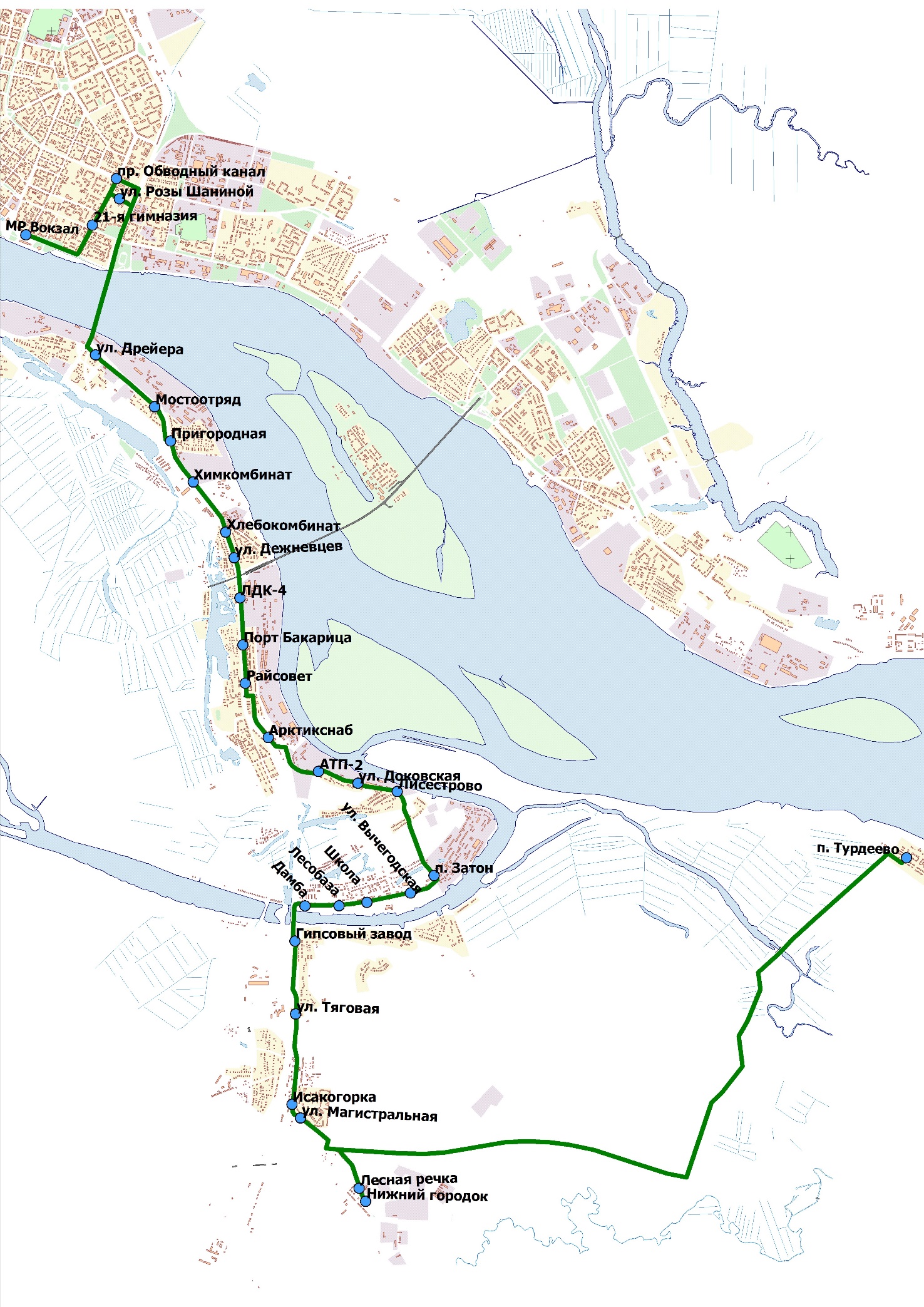 5.2. Расписание движения (предлагаемое)Рабочие расписания движения составляются победителем конкурса на право заключения договоров на осуществление регулярных пассажирских перевозок на территории муниципального образования «Город Архангельск» или претендентом, чья заявка на конкурс была признана единственной, отдельно по каждому маршруту с учетом предлагаемых начала-окончания работы и интервала движения и передается на утверждение в отдел транспорта и связи управления транспорта и дорожно-мостового хозяйства департамента городского хозяйства мэрии города Архангельска с подписанными договорами.5.3. Требования к транспортным средствам5.4. Квалификационные, технические, санитарные, кадровые и иные требованияКвалификационные, технические, санитарные, кадровые и иные требования к претендентам должны соответствовать Федеральному закону от 10.12.1995 № 196-ФЗ «О безопасности дорожного движения», Федеральному закону от 08.11.2007 № 259-ФЗ «Устав автомобильного транспорта и городского наземного электрического транспорта», «Правилам перевозок пассажиров и багажа автомобильным транспортом и городским наземным электрическим транспортом», утвержденным Постановлением Правительства РФ от 14.02.2009 № 112, а также иными нормативно-правовыми документами в сфере пассажирских автоперевозок.Претендент не должен иметь задолженности по налогам и штрафам, в том числе штрафы по ранее заключенным договорам на осуществление регулярных пассажирских перевозок, за 2014 год и первый квартал 2015 года (подтверждается справками из уполномоченных органов).5.5. Проект договора на организацию регулярных автобусных перевозок на территории МО «Город Архангельск»ДОГОВОР № А024на организацию регулярных автобусных перевозок на территории МО «Город Архангельск»«__» __________ 2015 г.					 		            г. АрхангельскМэрия города Архангельска, действующая от имени и в интересах муниципального образования «Город Архангельск», в лице директора департамента городского хозяйства мэрии города ________________________________________, действующего на основании доверенности от __________ года № _________, именуемая в дальнейшем Заказчик, с одной стороны, и _____________________________________________________________, действующий на основании Устава (или Свидетельства) и именуемый в дальнейшем Исполнитель, с другой стороны, вместе именуемые Стороны, в соответствии с Протоколом № ___ от ___________ г. заседания конкурсной комиссии на право заключения договора на осуществление регулярных пассажирских перевозок на территории муниципального образования «Город Архангельск», заключили настоящий договор о нижеследующем: 1. Предмет договора1.1. Заказчик поручает, а Исполнитель принимает на себя обязательства по организации регулярных автобусных перевозок на территории муниципального образования «Город Архангельск» по схемам и расписаниям движения, утвержденным Заказчиком, на маршруте № 23 «МР Вокзал – п. Турдеево».1.2. Регулярные автобусные перевозки организуются в соответствии с действующим законодательством в сфере регулярных перевозок пассажиров и багажа наземным транспортом общего пользования.2. Обязательства и права Сторон2.1. Заказчик обязуется:2.1.1. Обеспечить содержание заездных карманов, посадочных и разворотных площадок, расположенных на маршруте в границах муниципального образования «Город Архангельск». 2.1.2. Обо всех изменениях схем и расписаний движения уведомлять Исполнителя не позднее 3 (трех) рабочих дней до даты начала их применения. 2.1.3. Своевременно информировать население города Архангельска обо всех изменениях на маршруте через средства массовой информации.2.2. Заказчик вправе:2.2.1. Требовать от Исполнителя исполнение обязательств, предусмотренных настоящим договором, в том числе письменно, в претензионном порядке.2.2.2. Осуществлять контроль исполнения Исполнителем утвержденных расписаний движения, а также утвержденных схем движения маршрутов посредством спутниковой навигации ГЛОНАСС или ГЛОНАСС/GPS через центральную диспетчерскую службу МУП «Архангельское предприятие пассажирских перевозок» (далее – ЦДС МУП «АППП») в соответствии с действующим законодательством в сфере регулярных пассажирских перевозок.2.2.3. В одностороннем порядке изменять схемы и расписания движения на маршрутах.2.2.4. Отказать Исполнителю в согласовании привлечения к исполнению обязательств, предусмотренных настоящим договором, соисполнителей (индивидуальных предпринимателей или юридических лиц) в следующих случаях:2.2.4.1. При отсутствии у соисполнителя лицензии на пассажирские перевозки пассажиров автомобильным транспортом, оборудованным для перевозки более 8 человек.2.2.4.2. При отсутствии у соисполнителя в собственности или ином законном основании транспортных средств по классу, типу и оборудованию соответствующих требованиям, предусмотренным подпунктами 2.3.1 и 2.3.2 настоящего договора.2.2.4.3. При одностороннем отказе мэрией города Архангельска от исполнения договора на организацию (осуществление) автобусных (пассажирских) перевозок, ранее заключенного с перевозчиком, выступающим в качестве соисполнителя, в течение трех лет, предшествующих дате получения согласования.2.2.4.4. При проведении в отношении соисполнителя процедуры ликвидации и наличии решения арбитражного суда о признании его банкротом и об открытии конкурсного производства.2.2.5. Отозвать согласование по привлечению соисполнителя к исполнению обязательств, предусмотренных настоящим договором, в случае возникновения у соисполнителя признаков, предусмотренных подпунктами 2.2.4.1 – 2.2.4.4 настоящего договора и (или) систематического (два и более) нарушений обязательств, предусмотренных настоящим договором.2.2.6. В одностороннем порядке отказаться от исполнения настоящего договора, письменно уведомив об отказе от исполнения договора Исполнителя не менее чем за 10 (десять) календарных дней до даты расторжения договора, в следующих случаях:2.2.6.1. Маршрут исключен из утвержденного мэрией города Архангельска Перечня маршрутов регулярных пассажирских перевозок на территории муниципального образования "Город Архангельск".2.2.6.2. Исполнитель в течение 30 (тридцати) календарных дней с момента получения повторной претензии, направленной Заказчиком, по устранению одних и тех же нарушений обязательств, предусмотренных настоящим договором, не выполнил ее требования.2.3. Исполнитель обязуется:2.3.1. Обеспечить на маршруте, указанном в пункте 1.1 настоящего договора, работу транспортных средств особо малого класса (согласно общероссийскому классификатору основных фондов ОК 013-94); Класс А, категории М2 (согласно ГОСТ Р 51709-2001 "Автотранспортные средства. Требования безопасности к техническому состоянию и методы проверки", ГОСТ Р 52051-2003 "Механические транспортные средства и прицепы. Классификация и определения", ГОСТ Р 41.36-2004, Правила ЕЭК ООН № 36)), оборудованных аппаратурой спутниковой навигации ГЛОНАСС или ГЛОНАСС/GPS, подключенной к ЦДС МУП «АППП», в общем количестве 8 (восемь) единиц в соответствии с актом осмотра транспортных средств, являющимся неотъемлемой частью настоящего договора.2.3.2. Обеспечить наличие резервных транспортных средств особо малого класса (согласно общероссийскому классификатору основных фондов ОК 013-94); Класс А, категории М2 (согласно ГОСТ Р 51709-2001 "Автотранспортные средства. Требования безопасности к техническому состоянию и методы проверки", ГОСТ Р 52051-2003 "Механические транспортные средства и прицепы. Классификация и определения", ГОСТ Р 41.36-2004, Правила ЕЭК ООН № 36)), оборудованных аппаратурой спутниковой навигации ГЛОНАСС или ГЛОНАСС/GPS, подключенной к ЦДС МУП «АППП», в количестве 1 (одна) единица в соответствии с актом осмотра транспортных средств, являющимся неотъемлемой частью настоящего договора.2.3.3. При изменении состава транспортных средств, работающих на маршруте, в десятидневный срок уведомить Заказчика для составления новых актов осмотра транспортных средств. 2.3.4. Письменно согласовать с Заказчиком привлечение соисполнителя к исполнению обязательств, предусмотренных настоящим договором.2.3.5. Обеспечить выполнение рейсов на маршрутах не менее 92 процентов от утвержденных расписаний движения. Рейсы, выполненные автобусами необорудованными аппаратурой спутниковой навигации ГЛОНАСС или ГЛОНАСС/GPS или оборудованными аппаратурой, не подключенной к ЦДС МУП «АППП», считаются невыполненными. 2.3.6. Обеспечить неукоснительное соблюдение действующего законодательства в сфере регулярных пассажирских (автобусных) перевозок.2.3.7. Иметь лицензию на пассажирские перевозки пассажиров автомобильным транспортом, оборудованным для перевозки более 8 человек.2.3.8. Обеспечить ежедневный предрейсовый технический контроль транспортных средств. Допускать к работе на маршрутах автобусы с чистым кузовом и салоном, прошедшие государственный технический осмотр и соответствующие требованиям безопасности при осуществлении регулярных пассажирских перевозок.2.3.9. Обеспечить ежедневный предрейсовый медицинский осмотр водителей.2.3.10. Обеспечить водителей и кондукторов отличающей их от пассажиров спецодеждой или иными отличительными знаками.2.3.11. Обеспечить продажу пассажирам проездных документов в порядке, предусмотренном действующим законодательством в сфере регулярных пассажирских (автобусных) перевозок.2.3.12. На весь период действия настоящего договора за счёт собственных средств обеспечить автобусы и остановочные пункты информационными указателями маршрутов (аншлагами) в соответствии с действующим законодательством в сфере регулярных перевозок пассажиров и багажа наземным транспортом общего пользования.2.3.13. Обеспечить в салонах автобусов наличие информации для пассажиров, предусмотренной действующим законодательством в сфере регулярных перевозок пассажиров и багажа наземным транспортом общего пользования.2.3.14. Обеспечить объявление названий остановочных пунктов на маршрутах, в том числе посредством автоматических речевых маршрутных информаторов.2.3.15. Обеспечить беспрепятственный допуск в салоны автобусов представителей контролирующих органов (отдела транспорта и связи управления транспорта и дорожно-мостового хозяйства департамента городского хозяйства мэрии города Архангельска, МУП «АППП»).2.3.16. В десятидневный срок представлять Заказчику письменную информацию о принятых мерах по обращениям и жалобам от юридических и физических лиц.2.3.17. По запросу Заказчика предоставлять информацию о величине пассажиропотока на маршрутах в объеме и форме, предусмотренными запросом.2.3.18. Принимать участие в проводимых Заказчиком социальных программах, связанных с предоставлением льготного проезда отдельным категориям граждан.2.4. Исполнитель вправе:2.4.1. Требовать от Заказчика исполнение обязательств, предусмотренных настоящим договором.2.4.2. В одностороннем порядке отказаться от исполнения настоящего договора, письменно уведомив Заказчика не менее чем за 10 (десять) календарных дней.2.4.3. По согласованию с Заказчиком на срок не более 12 месяцев привлекать соисполнителей к исполнению обязательств, предусмотренных настоящим договором.Ответственность Исполнителя3.1. За неисполнение обязательств, предусмотренных настоящим договором, кроме указанных в пункте 3.2, Исполнитель несет ответственность в виде уплаты штрафа в размере 100 (сто) рублей за каждый выявленный случай. 3.2. За каждый невыполненный рейс, менее 92 (девяносто двух) процентов от утвержденных расписаний движения, Исполнитель несет ответственность в виде штрафов в размере 100 (сто) рублей.3.3. В случае привлечения к исполнению обязательств, предусмотренных настоящим договором, соисполнителей Исполнитель несет перед Заказчиком полную ответственность, предусмотренную настоящим договором, за их действия и (или) бездействия.3.4. Основанием для уплаты штрафов является ведомость ЦДС МУП «АППП» по отметке выполненных рейсов, акты контролирующих органов (отдела транспорта и связи управления транспорта и дорожно-мостового хозяйства департамента городского хозяйства мэрии города Архангельска, МУП «АППП», ГИБДД, УГАДН), фото-видео материалы, а также обращения и жалобы от юридических и физических лиц.3.5. Исполнитель оплачивает штраф в течение 30 (тридцати) календарных дней с момента выставления Заказчиком счета и (или) претензии.	3.6. Исполнитель освобождается от уплаты штрафа за невыполненные рейсы, если докажет, что это произошло вследствие, обстоятельств за которые Исполнитель не отвечает (туман, гололедица, снежные заносы, внеплановый развод мостов и т.п.), подтвержденные соответствующими документами из уполномоченных органов. 4. Срок действия договора4.1. Договор вступает в силу с момента его подписания Сторонами и составления актов осмотра транспортных средств и действует до исполнения Сторонами своих обязательств.	Начало оказания услуг: __________________20__ года.Окончание оказания услуг: __________________ 20__ года.4.2. Окончание срока действия договора, а также односторонний отказ от исполнения договора влечет прекращение обязательств Сторон, предусмотренных настоящим договором.5. Прочие условия договора5.1. Настоящий договор заключен в двух экземплярах по одному для каждой из Сторон, имеющих одинаковую юридическую силу.5.2. Изменения и дополнения к настоящему договору оформляются в двух экземплярах в виде Дополнительных соглашений и подписываются обеими Сторонами.5.3. Приложения к настоящему договору «Акт осмотра транспортных средств» являются его неотъемлемой частью и составляются в соответствии с разделом 6 Положения о порядке проведения конкурса на право заключения договора на организацию регулярных автобусных перевозок на территории муниципального образования «Город Архангельск», утвержденного решением Архангельской городской Думы от 02.09.2011 № 319, отдельно на каждый маршрут. Осмотр транспортных средств для составления Актов осуществляется уполномоченными (приказ, доверенность) представителями Сторон при предъявлении документа, подтверждающего полномочия.5.4. Контроль за исполнением Исполнителем условий настоящего договора осуществляет отдел транспорта и связи управления транспорта и дорожно-мостового хозяйства департамента городского хозяйства мэрии города Архангельска. 5.5. Все разногласия, противоречия и споры, которые могут возникать между Сторонами из настоящего договора или в связи с ним, регулируются путем переговоров, при недостижении согласия спор передается на рассмотрение в арбитражный суд Архангельской области.6. Юридические адреса СторонАкт № ___осмотра транспортных средствмаршрута № 23 «МР Вокзал – п. Турдеево»(является неотъемлемой частью договора от «____» __________ 2015 г. № А024 на организацию регулярных автобусных перевозок на территории муниципального образования «Город Архангельск»)Дата осмотра транспортных средств «____» ________________ 201__ г.Представитель организатора конкурса (должность, ФИО) ________________________________________________________________________________________________________Представитель перевозчика (должность, ФИО) __________________________________________________________________________________________________________________Подписи сторон:Представитель организатора конкурса                                                    ____________________________________________Представитель перевозчика                    ____________________________________________Лот № 66.1. Автобусный маршрут № 33 «ЖД Вокзал – ул. Магистральная»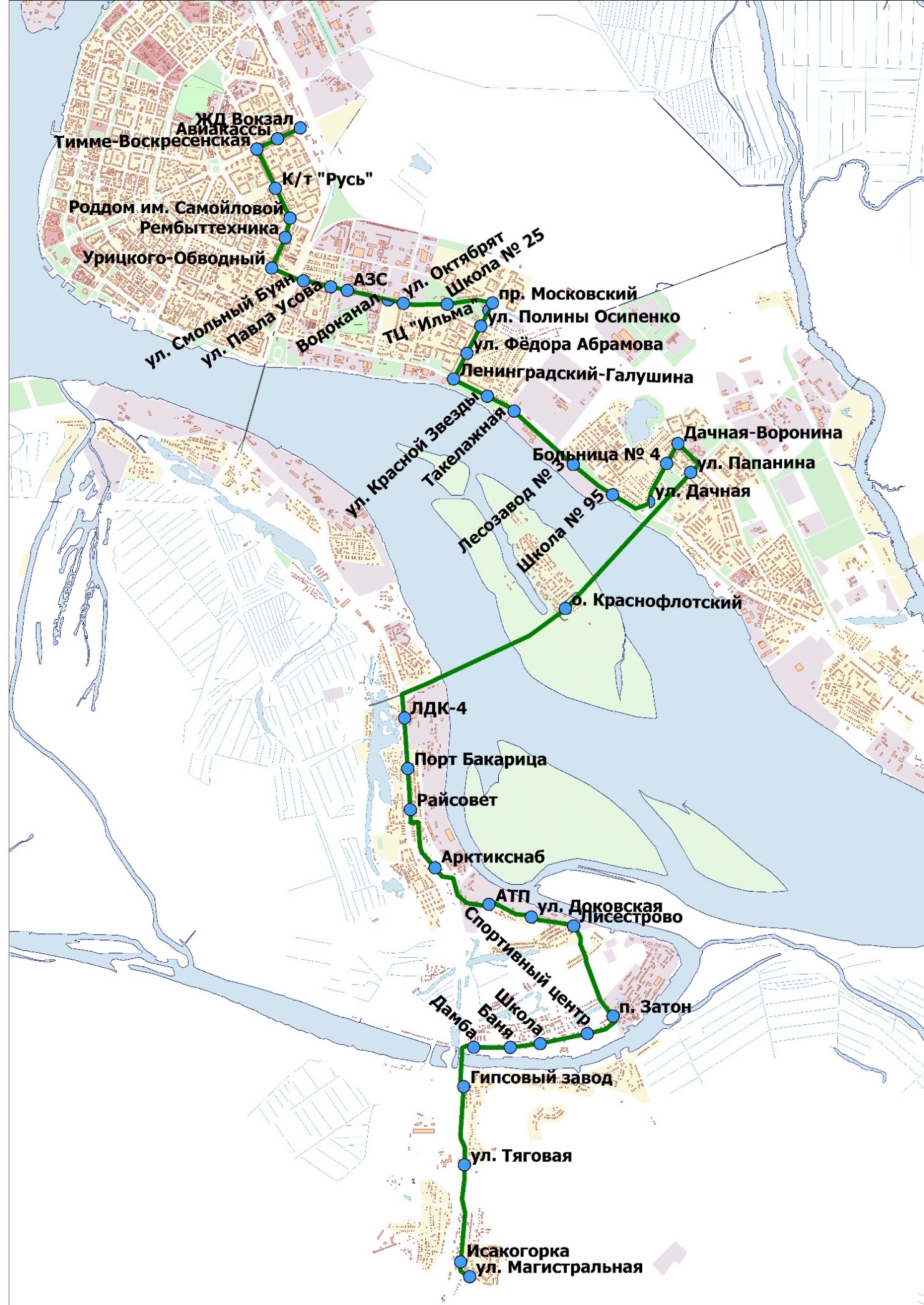 6.2. Расписание движения (предлагаемое)Рабочие расписания движения составляются победителем конкурса на право заключения договоров на осуществление регулярных пассажирских перевозок на территории муниципального образования «Город Архангельск» или претендентом, чья заявка на конкурс была признана единственной, отдельно по каждому маршруту с учетом предлагаемых начала-окончания работы и интервала движения и передается на утверждение в отдел транспорта и связи управления транспорта и дорожно-мостового хозяйства департамента городского хозяйства мэрии города Архангельска с подписанными договорами.6.3. Требования к транспортным средствам6.4. Квалификационные, технические, санитарные, кадровые и иные требованияКвалификационные, технические, санитарные, кадровые и иные требования к претендентам должны соответствовать Федеральному закону от 10.12.1995 № 196-ФЗ «О безопасности дорожного движения», Федеральному закону от 08.11.2007 № 259-ФЗ «Устав автомобильного транспорта и городского наземного электрического транспорта», «Правилам перевозок пассажиров и багажа автомобильным транспортом и городским наземным электрическим транспортом», утвержденным Постановлением Правительства РФ от 14.02.2009 № 112, а также иными нормативно-правовыми документами в сфере пассажирских автоперевозок. Претендент не должен иметь задолженности по налогам и штрафам, в том числе штрафы по ранее заключенным договорам на осуществление регулярных пассажирских перевозок, за 2014 год и первый квартал 2015 года (подтверждается справками из уполномоченных органов).6.5. Проект договора на организацию регулярных автобусных перевозок на территории МО «Город Архангельск»ДОГОВОР № А025на организацию регулярных автобусных перевозок на территории МО «Город Архангельск»«__» __________ .					 		            г. АрхангельскМэрия города Архангельска, действующая от имени и в интересах муниципального образования «Город Архангельск», в лице директора департамента городского хозяйства мэрии города ________________________________________, действующего на основании доверенности от __________ года № _________, именуемая в дальнейшем Заказчик, с одной стороны, и _____________________________________________________________, действующий на основании Устава (или Свидетельства) и именуемый в дальнейшем Исполнитель, с другой стороны, вместе именуемые Стороны, в соответствии с Протоколом № ___ от ___________ г. заседания конкурсной комиссии на право заключения договора на организацию регулярных автобусных перевозок на территории муниципального образования «Город Архангельск», заключили настоящий договор о нижеследующем: 1. Предмет договора1.1. Заказчик поручает, а Исполнитель принимает на себя обязательства по организации регулярных автобусных перевозок на территории муниципального образования «Город Архангельск» по схемам и расписаниям движения, утвержденным Заказчиком, на маршруте № 33 «ЖД Вокзал – ул. Магистральная».1.2. Регулярные автобусные перевозки организуются в соответствии с действующим законодательством в сфере регулярных перевозок пассажиров и багажа наземным транспортом общего пользования.2. Обязательства и права Сторон2.1. Заказчик обязуется:2.1.1. Обеспечить содержание заездных карманов, посадочных и разворотных площадок, расположенных на маршруте в границах муниципального образования «Город Архангельск». 2.1.2. Обо всех изменениях схем и расписаний движения уведомлять Исполнителя не позднее 3 (трех) рабочих дней до даты начала их применения. 2.1.3. Своевременно информировать население города Архангельска обо всех изменениях на маршруте через средства массовой информации.2.2. Заказчик вправе:2.2.1. Требовать от Исполнителя исполнение обязательств, предусмотренных настоящим договором, в том числе письменно, в претензионном порядке.2.2.2. Осуществлять контроль исполнения Исполнителем утвержденных расписаний движения, а также утвержденных схем движения маршрутов посредством спутниковой навигации ГЛОНАСС или ГЛОНАСС/GPS через центральную диспетчерскую службу МУП «Архангельское предприятие пассажирских перевозок» (далее – ЦДС МУП «АППП») в соответствии с действующим законодательством в сфере регулярных пассажирских перевозок.2.2.3. В одностороннем порядке изменять схемы и расписания движения на маршруте.2.2.4. Отказать Исполнителю в согласовании привлечения к исполнению обязательств, предусмотренных настоящим договором, соисполнителей (индивидуальных предпринимателей или юридических лиц) в следующих случаях:2.2.4.1. При отсутствии у соисполнителя лицензии на пассажирские перевозки пассажиров автомобильным транспортом, оборудованным для перевозки более 8 человек.2.2.4.2. При отсутствии у соисполнителя в собственности или ином законном основании транспортных средств по классу, типу и оборудованию соответствующих требованиям, предусмотренным подпунктами 2.3.1 и 2.3.2 настоящего договора.2.2.4.3. При одностороннем отказе мэрией города Архангельска от исполнения договора на организацию (осуществление) автобусных (пассажирских) перевозок, ранее заключенного с перевозчиком, выступающим в качестве соисполнителя, в течение трех лет, предшествующих дате получения согласования.2.2.4.4. При проведении в отношении соисполнителя процедуры ликвидации и наличии решения арбитражного суда о признании его банкротом и об открытии конкурсного производства.2.2.5. Отозвать согласование по привлечению соисполнителя к исполнению обязательств, предусмотренных настоящим договором, в случае возникновения у соисполнителя признаков, предусмотренных подпунктами 2.2.4.1 – 2.2.4.4 настоящего договора и (или) систематического (два и более) нарушений обязательств, предусмотренных настоящим договором.2.2.6. В одностороннем порядке отказаться от исполнения настоящего договора, письменно уведомив об отказе от исполнения договора Исполнителя не менее чем за 10 (десять) календарных дней до даты расторжения договора, в следующих случаях:2.2.6.1. Маршрут исключен из утвержденного мэрией города Архангельска Перечня маршрутов регулярных пассажирских перевозок на территории муниципального образования "Город Архангельск".2.2.6.2. Исполнитель в течение 30 (тридцати) календарных дней с момента получения повторной претензии, направленной Заказчиком, по устранению одних и тех же нарушений обязательств, предусмотренных настоящим договором, не выполнил ее требования.2.3. Исполнитель обязуется:2.3.1. Обеспечить на маршруте, указанном в пункте 1.1 настоящего договора, работу транспортных средств малого класса (согласно общероссийскому классификатору основных фондов ОК 013-94 (ОКОФ)), класса I, категории М3 (согласно ГОСТ Р 51709-2001 «Автотранспортные средства. Требования безопасности к техническому состоянию и методы проверки», ГОСТ Р 52051-2003 «Механические транспортные средства и прицепы. Классификация и определения», ГОСТ Р 41.36-2004 (Правила ЕЭК ООН № 36)), оборудованных аппаратурой спутниковой навигации ГЛОНАСС или ГЛОНАСС/GPS, подключенной к ЦДС МУП «АППП», в количестве 5 (пять) единиц в соответствии с актом осмотра транспортных средств, являющимся неотъемлемой частью настоящего договора.2.3.2. Обеспечить наличие резервных транспортных средств малого класса (согласно общероссийскому классификатору основных фондов ОК 013-94 (ОКОФ)), класса I, категории М3 (согласно ГОСТ Р 51709-2001 «Автотранспортные средства. Требования безопасности к техническому состоянию и методы проверки», ГОСТ Р 52051-2003 «Механические транспортные средства и прицепы. Классификация и определения», ГОСТ Р 41.36-2004 (Правила ЕЭК ООН № 36)), оборудованных аппаратурой спутниковой навигации ГЛОНАСС или ГЛОНАСС/GPS, подключенной к ЦДС МУП «АППП», в общем количестве 1 (одна) единица в соответствии с актом осмотра транспортных средств, являющимся неотъемлемой частью настоящего договора.2.3.3. При изменении состава транспортных средств, работающих на маршруте, в десятидневный срок уведомить Заказчика для составления нового акта осмотра транспортных средств. 2.3.4. Письменно согласовать с Заказчиком привлечение соисполнителя к исполнению обязательств, предусмотренных настоящим договором.2.3.5. Обеспечить выполнение рейсов на маршруте не менее 92 процентов от утвержденного расписания движения. Рейсы, выполненные автобусами необорудованными аппаратурой спутниковой навигации ГЛОНАСС или ГЛОНАСС/GPS или оборудованными аппаратурой, не подключенной к ЦДС МУП «АППП», считаются невыполненными. 2.3.6. Обеспечить неукоснительное соблюдение действующего законодательства в сфере регулярных пассажирских (автобусных) перевозок.2.3.7. Иметь лицензию на пассажирские перевозки пассажиров автомобильным транспортом, оборудованным для перевозки более 8 человек.2.3.8. Обеспечить ежедневный предрейсовый технический контроль транспортных средств. Допускать к работе на маршрутах автобусы с чистым кузовом и салоном, прошедшие государственный технический осмотр и соответствующие требованиям безопасности при осуществлении регулярных пассажирских перевозок.2.3.9. Обеспечить ежедневный предрейсовый медицинский осмотр водителей.2.3.10. Обеспечить водителей и кондукторов отличающей их от пассажиров спецодеждой или иными отличительными знаками.2.3.11. Обеспечить продажу пассажирам проездных документов в порядке, предусмотренном действующим законодательством в сфере регулярных пассажирских (автобусных) перевозок.2.3.12. На весь период действия настоящего договора за счёт собственных средств обеспечить автобусы и остановочные пункты информационными указателями маршрута (аншлагами) в соответствии с действующим законодательством в сфере регулярных перевозок пассажиров и багажа наземным транспортом общего пользования.2.3.13. Обеспечить в салонах автобусов наличие информации для пассажиров, предусмотренной действующим законодательством в сфере регулярных перевозок пассажиров и багажа наземным транспортом общего пользования.2.3.14. Обеспечить объявление названий остановочных пунктов на маршруте, в том числе посредством автоматических речевых маршрутных информаторов.2.3.15. Обеспечить беспрепятственный допуск в салоны автобусов представителей контролирующих органов (отдела транспорта и связи управления транспорта и дорожно-мостового хозяйства департамента городского хозяйства мэрии города Архангельска, МУП «АППП»).2.3.16. В десятидневный срок представлять Заказчику письменную информацию о принятых мерах по обращениям и жалобам от юридических и физических лиц.2.3.17. По запросу Заказчика предоставлять информацию о величине пассажиропотока на маршруте в объеме и форме, предусмотренными запросом.2.3.18. Принимать участие в проводимых Заказчиком социальных программах, связанных с предоставлением льготного проезда отдельным категориям граждан.2.4. Исполнитель вправе:2.4.1. Требовать от Заказчика исполнение обязательств, предусмотренных настоящим договором.2.4.2. В одностороннем порядке отказаться от исполнения настоящего договора, письменно уведомив Заказчика не менее чем за 10 (десять) календарных дней.2.4.3. По согласованию с Заказчиком на срок не более 12 месяцев привлекать соисполнителей к исполнению обязательств, предусмотренных настоящим договором.Ответственность Исполнителя3.1. За неисполнение обязательств, предусмотренных настоящим договором, кроме указанных в пункте 3.2, Исполнитель несет ответственность в виде уплаты штрафа в размере 100 (сто) рублей за каждый выявленный случай. 3.2. За каждый невыполненный рейс, менее 92 (девяносто двух) процентов от утвержденных расписаний движения, Исполнитель несет ответственность в виде штрафов в размере 100 (сто) рублей.3.3. В случае привлечения к исполнению обязательств, предусмотренных настоящим договором, соисполнителей Исполнитель несет перед Заказчиком полную ответственность, предусмотренную настоящим договором, за их действия и (или) бездействия.3.4. Основанием для уплаты штрафов является ведомость ЦДС МУП «АППП» по отметке выполненных рейсов, акты контролирующих органов (отдела транспорта и связи управления транспорта и дорожно-мостового хозяйства департамента городского хозяйства мэрии города Архангельска, МУП «АППП», ГИБДД, УГАДН), фото-видео материалы, а также обращения и жалобы от юридических и физических лиц.3.5. Исполнитель оплачивает штраф в течение 30 (тридцати) календарных дней с момента выставления Заказчиком счета и (или) претензии.	3.6. Исполнитель освобождается от уплаты штрафа за невыполненные рейсы, если докажет, что это произошло вследствие, обстоятельств за которые Исполнитель не отвечает (туман, гололедица, снежные заносы, внеплановый развод мостов и т.п.), подтвержденные соответствующими документами из уполномоченных органов. 4. Срок действия договора4.1. Договор вступает в силу с момента его подписания Сторонами и составления актов осмотра транспортных средств и действует до исполнения Сторонами своих обязательств.	Начало оказания услуг: __________________20__ года.Окончание оказания услуг: __________________ 20__ года.4.2. Окончание срока действия договора, а также односторонний отказ от исполнения договора влечет прекращение обязательств Сторон, предусмотренных настоящим договором.5. Прочие условия договора5.1. Настоящий договор заключен в двух экземплярах по одному для каждой из Сторон, имеющих одинаковую юридическую силу.5.2. Изменения и дополнения к настоящему договору оформляются в двух экземплярах в виде Дополнительных соглашений и подписываются обеими Сторонами.5.3. Приложения к настоящему договору «Акт осмотра транспортных средств» являются его неотъемлемой частью и составляются в соответствии с разделом 6 Положения о порядке проведения конкурса на право заключения договора на организацию регулярных автобусных перевозок на территории муниципального образования «Город Архангельск», утвержденного решением Архангельской городской Думы от 02.09.2011 № 319, отдельно на каждый маршрут. Осмотр транспортных средств для составления Актов осуществляется уполномоченными (приказ, доверенность) представителями Сторон при предъявлении документа, подтверждающего полномочия.5.4. Контроль за исполнением Исполнителем условий настоящего договора осуществляет отдел транспорта и связи управления транспорта и дорожно-мостового хозяйства департамента городского хозяйства мэрии города Архангельска. 5.5. Все разногласия, противоречия и споры, которые могут возникать между Сторонами из настоящего договора или в связи с ним, регулируются путем переговоров, при недостижении согласия спор передается на рассмотрение в арбитражный суд Архангельской области.6. Юридические адреса СторонАкт № ___осмотра транспортных средствмаршрута № 33 «ЖД Вокзал – ул. Магистральная»(является неотъемлемой частью договора от «____» __________ 2015 г. № А025 на организацию регулярных автобусных перевозок на территории муниципального образования «Город Архангельск»)Дата осмотра транспортных средств «____» ________________ 201___ г.Представитель организатора конкурса (должность, ФИО) ________________________________________________________________________________________________________Представитель перевозчика (должность, ФИО) __________________________________________________________________________________________________________________Подписи сторон:Представитель организатора конкурса                                                    ____________________________________________Представитель перевозчика                    ____________________________________________Лот № 77.1. Автобусный маршрут № 38 «Причал – Новая деревня»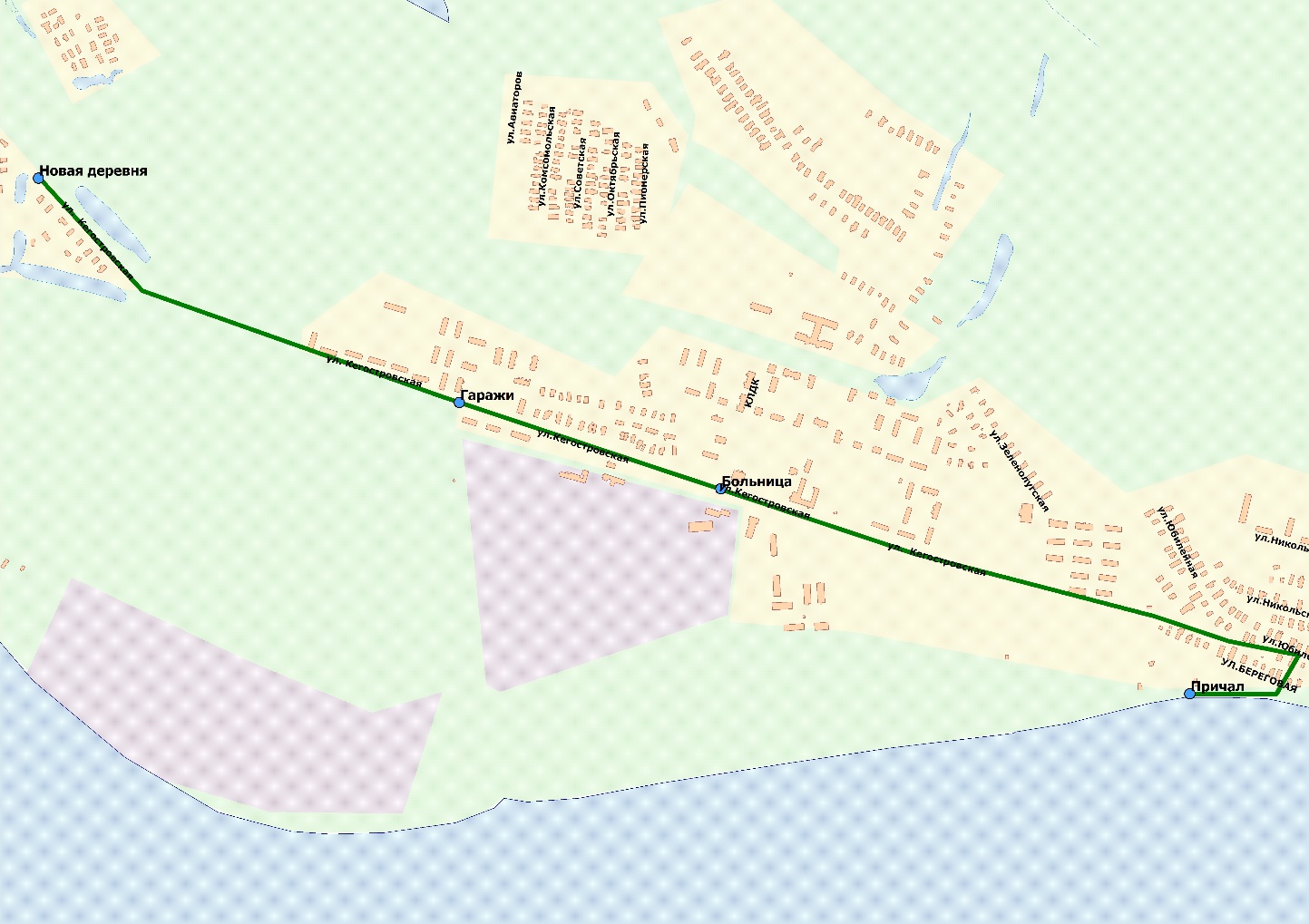 7.2. Расписание движения (предлагаемое)Рабочие расписания движения составляются победителем конкурса на право заключения договоров на осуществление регулярных пассажирских перевозок на территории муниципального образования «Город Архангельск» или претендентом, чья заявка на конкурс была признана единственной, отдельно по каждому маршруту с учетом предлагаемых начала-окончания работы и интервала движения и передается на утверждение в отдел транспорта и связи управления транспорта и дорожно-мостового хозяйства департамента городского хозяйства мэрии города Архангельска с подписанными договорами.7.3. Требования к транспортным средствам7.4. Квалификационные, технические, санитарные, кадровые и иные требованияКвалификационные, технические, санитарные, кадровые и иные требования к претендентам должны соответствовать Федеральному закону от 10.12.1995 № 196-ФЗ «О безопасности дорожного движения», Федеральному закону от 08.11.2007 № 259-ФЗ «Устав автомобильного транспорта и городского наземного электрического транспорта», «Правилам перевозок пассажиров и багажа автомобильным транспортом и городским наземным электрическим транспортом», утвержденным Постановлением Правительства РФ от 14.02.2009 № 112, а также иными нормативно-правовыми документами в сфере пассажирских автоперевозок.Претендент не должен иметь задолженности по налогам и штрафам, в том числе штрафы по ранее заключенным договорам на осуществление регулярных пассажирских перевозок, за 2014 год и первый квартал 2015 года (подтверждается справками из уполномоченных органов).7.5. Проект договора на организацию регулярных автобусных перевозок на территории МО «Город Архангельск»ДОГОВОР № А026на организацию регулярных автобусных перевозок на территории МО «Город Архангельск»«__» __________ 2015 г.					 		            г. АрхангельскМэрия города Архангельска, действующая от имени и в интересах муниципального образования «Город Архангельск», в лице директора департамента городского хозяйства мэрии города ________________________________________, действующего на основании доверенности от __________ года № _________, именуемая в дальнейшем Заказчик, с одной стороны, и _____________________________________________________________, действующий на основании Устава (или Свидетельства) и именуемый в дальнейшем Исполнитель, с другой стороны, вместе именуемые Стороны, в соответствии с Протоколом № ___ от ___________ г. заседания конкурсной комиссии на право заключения договора на осуществление регулярных пассажирских перевозок на территории муниципального образования «Город Архангельск», заключили настоящий договор о нижеследующем: 1. Предмет договора1.1. Заказчик поручает, а Исполнитель принимает на себя обязательства по организации регулярных автобусных перевозок на территории муниципального образования «Город Архангельск» по схемам и расписаниям движения, утвержденным Заказчиком, на маршруте № 38 «Причал – Новая деревня».1.2. Регулярные автобусные перевозки организуются в соответствии с действующим законодательством в сфере регулярных перевозок пассажиров и багажа наземным транспортом общего пользования.2. Обязательства и права Сторон2.1. Заказчик обязуется:2.1.1. Обеспечить содержание заездных карманов, посадочных и разворотных площадок, расположенных на маршруте в границах муниципального образования «Город Архангельск». 2.1.2. Обо всех изменениях схем и расписаний движения уведомлять Исполнителя не позднее 3 (трех) рабочих дней до даты начала их применения. 2.1.3. Своевременно информировать население города Архангельска обо всех изменениях на маршруте через средства массовой информации.2.2. Заказчик вправе:2.2.1. Требовать от Исполнителя исполнение обязательств, предусмотренных настоящим договором, в том числе письменно, в претензионном порядке.2.2.2. Осуществлять контроль исполнения Исполнителем утвержденных расписаний движения, а также утвержденных схем движения маршрутов посредством спутниковой навигации ГЛОНАСС или ГЛОНАСС/GPS через центральную диспетчерскую службу МУП «Архангельское предприятие пассажирских перевозок» (далее – ЦДС МУП «АППП») в соответствии с действующим законодательством в сфере регулярных пассажирских перевозок.2.2.3. В одностороннем порядке изменять схемы и расписания движения на маршрутах.2.2.4. Отказать Исполнителю в согласовании привлечения к исполнению обязательств, предусмотренных настоящим договором, соисполнителей (индивидуальных предпринимателей или юридических лиц) в следующих случаях:2.2.4.1. При отсутствии у соисполнителя лицензии на пассажирские перевозки пассажиров автомобильным транспортом, оборудованным для перевозки более 8 человек.2.2.4.2. При отсутствии у соисполнителя в собственности или ином законном основании транспортных средств по классу, типу и оборудованию соответствующих требованиям, предусмотренным подпунктами 2.3.1 и 2.3.2 настоящего договора.2.2.4.3. При одностороннем отказе мэрией города Архангельска от исполнения договора на организацию (осуществление) автобусных (пассажирских) перевозок, ранее заключенного с перевозчиком, выступающим в качестве соисполнителя, в течение трех лет, предшествующих дате получения согласования.2.2.4.4. При проведении в отношении соисполнителя процедуры ликвидации и наличии решения арбитражного суда о признании его банкротом и об открытии конкурсного производства.2.2.5. Отозвать согласование по привлечению соисполнителя к исполнению обязательств, предусмотренных настоящим договором, в случае возникновения у соисполнителя признаков, предусмотренных подпунктами 2.2.4.1 – 2.2.4.4 настоящего договора и (или) систематического (два и более) нарушений обязательств, предусмотренных настоящим договором.2.2.6. В одностороннем порядке отказаться от исполнения настоящего договора, письменно уведомив об отказе от исполнения договора Исполнителя не менее чем за 10 (десять) календарных дней до даты расторжения договора, в следующих случаях:2.2.6.1. Маршрут исключен из утвержденного мэрией города Архангельска Перечня маршрутов регулярных пассажирских перевозок на территории муниципального образования "Город Архангельск".2.2.6.2. Исполнитель в течение 30 (тридцати) календарных дней с момента получения повторной претензии, направленной Заказчиком, по устранению одних и тех же нарушений обязательств, предусмотренных настоящим договором, не выполнил ее требования.2.3. Исполнитель обязуется:2.3.1. Обеспечить на маршруте, указанном в пункте 1.1 настоящего договора, работу транспортных средств не ниже малого класса (согласно общероссийскому классификатору основных фондов ОК 013-94 (ОКОФ)), класса I, категории М3 (согласно ГОСТ Р 51709-2001 «Автотранспортные средства. Требования безопасности к техническому состоянию и методы проверки», ГОСТ Р 52051-2003 «Механические транспортные средства и прицепы. Классификация и определения», ГОСТ Р 41.36-2004 (Правила ЕЭК ООН № 36)), оборудованных аппаратурой спутниковой навигации ГЛОНАСС или ГЛОНАСС/GPS, подключенной к ЦДС МУП «АППП», в общем количестве 1 (одна) единица в соответствии с актом осмотра транспортных средств, являющимся неотъемлемой частью настоящего договора.2.3.2. Обеспечить наличие резервных транспортных средств не ниже малого класса (согласно общероссийскому классификатору основных фондов ОК 013-94 (ОКОФ)), класса I, категории М3 (согласно ГОСТ Р 51709-2001 «Автотранспортные средства. Требования безопасности к техническому состоянию и методы проверки», ГОСТ Р 52051-2003 «Механические транспортные средства и прицепы. Классификация и определения», ГОСТ Р 41.36-2004 (Правила ЕЭК ООН № 36)), оборудованных аппаратурой спутниковой навигации ГЛОНАСС или ГЛОНАСС/GPS, подключенной к ЦДС МУП «АППП», в общем количестве 1 (одна) единица в соответствии с актом осмотра транспортных средств, являющимся неотъемлемой частью настоящего договора.2.3.3. При изменении состава транспортных средств, работающих на маршруте, в десятидневный срок уведомить Заказчика для составления новых актов осмотра транспортных средств. 2.3.4. Письменно согласовать с Заказчиком привлечение соисполнителя к исполнению обязательств, предусмотренных настоящим договором.2.3.5. Обеспечить выполнение рейсов на маршрутах не менее 92 процентов от утвержденных расписаний движения. Рейсы, выполненные автобусами необорудованными аппаратурой спутниковой навигации ГЛОНАСС или ГЛОНАСС/GPS или оборудованными аппаратурой, не подключенной к ЦДС МУП «АППП», считаются невыполненными. 2.3.6. Обеспечить неукоснительное соблюдение действующего законодательства в сфере регулярных пассажирских (автобусных) перевозок.2.3.7. Иметь лицензию на пассажирские перевозки пассажиров автомобильным транспортом, оборудованным для перевозки более 8 человек.2.3.8. Обеспечить ежедневный предрейсовый технический контроль транспортных средств. Допускать к работе на маршрутах автобусы с чистым кузовом и салоном, прошедшие государственный технический осмотр и соответствующие требованиям безопасности при осуществлении регулярных пассажирских перевозок.2.3.9. Обеспечить ежедневный предрейсовый медицинский осмотр водителей.2.3.10. Обеспечить водителей и кондукторов отличающей их от пассажиров спецодеждой или иными отличительными знаками.2.3.11. Обеспечить продажу пассажирам проездных документов в порядке, предусмотренном действующим законодательством в сфере регулярных пассажирских (автобусных) перевозок.2.3.12. На весь период действия настоящего договора за счёт собственных средств обеспечить автобусы и остановочные пункты информационными указателями маршрутов (аншлагами) в соответствии с действующим законодательством в сфере регулярных перевозок пассажиров и багажа наземным транспортом общего пользования.2.3.13. Обеспечить в салонах автобусов наличие информации для пассажиров, предусмотренной действующим законодательством в сфере регулярных перевозок пассажиров и багажа наземным транспортом общего пользования.2.3.14. Обеспечить объявление названий остановочных пунктов на маршрутах, в том числе посредством автоматических речевых маршрутных информаторов.2.3.15. Обеспечить беспрепятственный допуск в салоны автобусов представителей контролирующих органов (отдела транспорта и связи управления транспорта и дорожно-мостового хозяйства департамента городского хозяйства мэрии города Архангельска, МУП «АППП»).2.3.16. В десятидневный срок представлять Заказчику письменную информацию о принятых мерах по обращениям и жалобам от юридических и физических лиц.2.3.17. По запросу Заказчика предоставлять информацию о величине пассажиропотока на маршрутах в объеме и форме, предусмотренными запросом.2.3.18. Принимать участие в проводимых Заказчиком социальных программах, связанных с предоставлением льготного проезда отдельным категориям граждан.2.4. Исполнитель вправе:2.4.1. Требовать от Заказчика исполнение обязательств, предусмотренных настоящим договором.2.4.2. В одностороннем порядке отказаться от исполнения настоящего договора, письменно уведомив Заказчика не менее чем за 10 (десять) календарных дней.2.4.3. По согласованию с Заказчиком на срок не более 12 месяцев привлекать соисполнителей к исполнению обязательств, предусмотренных настоящим договором.Ответственность Исполнителя3.1. За неисполнение обязательств, предусмотренных настоящим договором, кроме указанных в пункте 3.2, Исполнитель несет ответственность в виде уплаты штрафа в размере 100 (сто) рублей за каждый выявленный случай. 3.2. За каждый невыполненный рейс, менее 92 (девяносто двух) процентов от утвержденных расписаний движения, Исполнитель несет ответственность в виде штрафов в размере 100 (сто) рублей.3.3. В случае привлечения к исполнению обязательств, предусмотренных настоящим договором, соисполнителей Исполнитель несет перед Заказчиком полную ответственность, предусмотренную настоящим договором, за их действия и (или) бездействия.3.4. Основанием для уплаты штрафов является ведомость ЦДС МУП «АППП» по отметке выполненных рейсов, акты контролирующих органов (отдела транспорта и связи управления транспорта и дорожно-мостового хозяйства департамента городского хозяйства мэрии города Архангельска, МУП «АППП», ГИБДД, УГАДН), фото-видео материалы, а также обращения и жалобы от юридических и физических лиц.3.5. Исполнитель оплачивает штраф в течение 30 (тридцати) календарных дней с момента выставления Заказчиком счета и (или) претензии.	3.6. Исполнитель освобождается от уплаты штрафа за невыполненные рейсы, если докажет, что это произошло вследствие, обстоятельств за которые Исполнитель не отвечает (туман, гололедица, снежные заносы, внеплановый развод мостов и т.п.), подтвержденные соответствующими документами из уполномоченных органов. 4. Срок действия договора4.1. Договор вступает в силу с момента его подписания Сторонами и составления актов осмотра транспортных средств и действует до исполнения Сторонами своих обязательств.	Начало оказания услуг: __________________20__ года.Окончание оказания услуг: __________________ 20__ года.4.2. Окончание срока действия договора, а также односторонний отказ от исполнения договора влечет прекращение обязательств Сторон, предусмотренных настоящим договором.5. Прочие условия договора5.1. Настоящий договор заключен в двух экземплярах по одному для каждой из Сторон, имеющих одинаковую юридическую силу.5.2. Изменения и дополнения к настоящему договору оформляются в двух экземплярах в виде Дополнительных соглашений и подписываются обеими Сторонами.5.3. Приложения к настоящему договору «Акт осмотра транспортных средств» являются его неотъемлемой частью и составляются в соответствии с разделом 6 Положения о порядке проведения конкурса на право заключения договора на организацию регулярных автобусных перевозок на территории муниципального образования «Город Архангельск», утвержденного решением Архангельской городской Думы от 02.09.2011 № 319, отдельно на каждый маршрут. Осмотр транспортных средств для составления Актов осуществляется уполномоченными (приказ, доверенность) представителями Сторон при предъявлении документа, подтверждающего полномочия.5.4. Контроль за исполнением Исполнителем условий настоящего договора осуществляет отдел транспорта и связи управления транспорта и дорожно-мостового хозяйства департамента городского хозяйства мэрии города Архангельска. 5.5. Все разногласия, противоречия и споры, которые могут возникать между Сторонами из настоящего договора или в связи с ним, регулируются путем переговоров, при недостижении согласия спор передается на рассмотрение в арбитражный суд Архангельской области.6. Юридические адреса СторонАкт № ___осмотра транспортных средствмаршрута № 38 «Причал – Новая деревня»(является неотъемлемой частью договора от «____» __________ 2015 г. № А026 на организацию регулярных автобусных перевозок на территории муниципального образования «Город Архангельск»)Дата осмотра транспортных средств «____» ________________ 201__ г.Представитель организатора конкурса (должность, ФИО) ________________________________________________________________________________________________________Представитель перевозчика (должность, ФИО) __________________________________________________________________________________________________________________Подписи сторон:Представитель организатора конкурса                                                    ____________________________________________Представитель перевозчика                    ____________________________________________Лот № 88.1. Автобусный маршрут № 44 «Новый поселок – ул. Советская»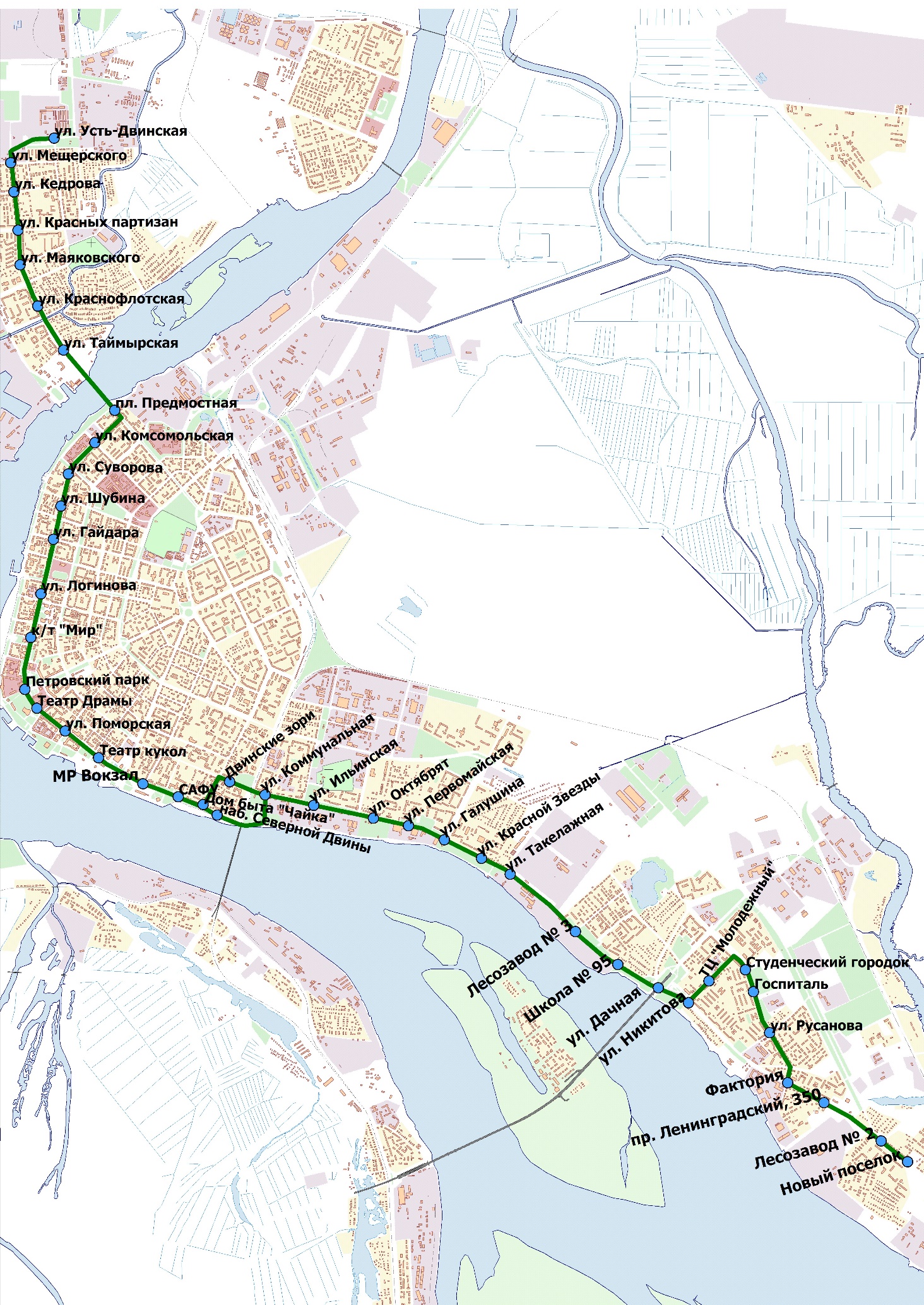 8.2. Расписание движения (предлагаемое)Рабочие расписания движения составляются победителем конкурса на право заключения договоров на осуществление регулярных пассажирских перевозок на территории муниципального образования «Город Архангельск» или претендентом, чья заявка на конкурс была признана единственной, отдельно по каждому маршруту с учетом предлагаемых начала-окончания работы и интервала движения и передается на утверждение в отдел транспорта и связи управления транспорта и дорожно-мостового хозяйства департамента городского хозяйства мэрии города Архангельска с подписанными договорами.8.3. Требования к транспортным средствам8.4. Квалификационные, технические, санитарные, кадровые и иные требованияКвалификационные, технические, санитарные, кадровые и иные требования к претендентам должны соответствовать Федеральному закону от 10.12.1995 № 196-ФЗ «О безопасности дорожного движения», Федеральному закону от 08.11.2007 № 259-ФЗ «Устав автомобильного транспорта и городского наземного электрического транспорта», «Правилам перевозок пассажиров и багажа автомобильным транспортом и городским наземным электрическим транспортом», утвержденным Постановлением Правительства РФ от 14.02.2009 № 112, а также иными нормативно-правовыми документами в сфере пассажирских автоперевозок. Претендент не должен иметь задолженности по налогам и штрафам, в том числе штрафы по ранее заключенным договорам на осуществление регулярных пассажирских перевозок, за 2014 год и первый квартал 2015 года (подтверждается справками из уполномоченных органов).8.5. Проект договора на организацию регулярных автобусных перевозок на территории МО «Город Архангельск»ДОГОВОР № А027на организацию регулярных автобусных перевозок на территории МО «Город Архангельск»«__» __________ .					 		            г. АрхангельскМэрия города Архангельска, действующая от имени и в интересах муниципального образования «Город Архангельск», в лице директора департамента городского хозяйства мэрии города ________________________________________, действующего на основании доверенности от __________ года № _________, именуемая в дальнейшем Заказчик, с одной стороны, и _____________________________________________________________, действующий на основании Устава (или Свидетельства) и именуемый в дальнейшем Исполнитель, с другой стороны, вместе именуемые Стороны, в соответствии с Протоколом № ___ от ___________ г. заседания конкурсной комиссии на право заключения договора на организацию регулярных автобусных перевозок на территории муниципального образования «Город Архангельск», заключили настоящий договор о нижеследующем: 1. Предмет договора1.1. Заказчик поручает, а Исполнитель принимает на себя обязательства по организации регулярных автобусных перевозок на территории муниципального образования «Город Архангельск» по схеме и расписанию движения, утвержденным Заказчиком, на маршруте № 44 «Новый поселок – ул. Советская».1.2. Регулярные автобусные перевозки организуются в соответствии с действующим законодательством в сфере регулярных перевозок пассажиров и багажа наземным транспортом общего пользования.2. Обязательства и права Сторон2.1. Заказчик обязуется:2.1.1. Обеспечить содержание заездных карманов, посадочных и разворотных площадок, расположенных на маршруте в границах муниципального образования «Город Архангельск». 2.1.2. Обо всех изменениях схем и расписаний движения уведомлять Исполнителя не позднее 3 (трех) рабочих дней до даты начала их применения. 2.1.3. Своевременно информировать население города Архангельска обо всех изменениях на маршруте через средства массовой информации.2.2. Заказчик вправе:2.2.1. Требовать от Исполнителя исполнение обязательств, предусмотренных настоящим договором, в том числе письменно, в претензионном порядке.2.2.2. Осуществлять контроль исполнения Исполнителем утвержденных расписаний движения, а также утвержденных схем движения маршрутов посредством спутниковой навигации ГЛОНАСС или ГЛОНАСС/GPS через центральную диспетчерскую службу МУП «Архангельское предприятие пассажирских перевозок» (далее – ЦДС МУП «АППП») в соответствии с действующим законодательством в сфере регулярных пассажирских перевозок.2.2.3. В одностороннем порядке изменять схемы и расписания движения на маршрутах.2.2.4. Отказать Исполнителю в согласовании привлечения к исполнению обязательств, предусмотренных настоящим договором, соисполнителей (индивидуальных предпринимателей или юридических лиц) в следующих случаях:2.2.4.1. При отсутствии у соисполнителя лицензии на пассажирские перевозки пассажиров автомобильным транспортом, оборудованным для перевозки более 8 человек.2.2.4.2. При отсутствии у соисполнителя в собственности или ином законном основании транспортных средств по классу, типу и оборудованию соответствующих требованиям, предусмотренным подпунктами 2.3.1 и 2.3.2 настоящего договора.2.2.4.3. При одностороннем отказе мэрией города Архангельска от исполнения договора на организацию (осуществление) автобусных (пассажирских) перевозок, ранее заключенного с перевозчиком, выступающим в качестве соисполнителя, в течение трех лет, предшествующих дате получения согласования.2.2.4.4. При проведении в отношении соисполнителя процедуры ликвидации и наличии решения арбитражного суда о признании его банкротом и об открытии конкурсного производства.2.2.5. Отозвать согласование по привлечению соисполнителя к исполнению обязательств, предусмотренных настоящим договором, в случае возникновения у соисполнителя признаков, предусмотренных подпунктами 2.2.4.1 – 2.2.4.4 настоящего договора и (или) систематического (два и более) нарушений обязательств, предусмотренных настоящим договором.2.2.6. В одностороннем порядке отказаться от исполнения настоящего договора, письменно уведомив об отказе от исполнения договора Исполнителя не менее чем за 10 (десять) календарных дней до даты расторжения договора, в следующих случаях:2.2.6.1. Маршрут исключен из утвержденного мэрией города Архангельска Перечня маршрутов регулярных пассажирских перевозок на территории муниципального образования "Город Архангельск".2.2.6.2. Исполнитель в течение 30 (тридцати) календарных дней с момента получения повторной претензии, направленной Заказчиком, по устранению одних и тех же нарушений обязательств, предусмотренных настоящим договором, не выполнил ее требования.2.3. Исполнитель обязуется:2.3.1. Обеспечить на маршрутах, указанных в пункте 1.1 настоящего договора, работу транспортных средств большого класса (согласно общероссийскому классификатору основных фондов ОК 013-94 (ОКОФ)), класса I, категории М3 (согласно ГОСТ Р 51709-2001 «Автотранспортные средства. Требования безопасности к техническому состоянию и методы проверки», ГОСТ Р 52051-2003 «Механические транспортные средства и прицепы. Классификация и определения», ГОСТ Р 41.36-2004 (Правила ЕЭК ООН № 36)), оборудованных аппаратурой спутниковой навигации ГЛОНАСС или ГЛОНАСС/GPS, подключенной к ЦДС МУП «АППП», в количестве 16 (шестнадцать) единиц в соответствии с актом осмотра транспортных средств, являющимся неотъемлемой частью настоящего договора.2.3.2. Обеспечить наличие резервных транспортных средств большого класса (согласно общероссийскому классификатору основных фондов ОК 013-94 (ОКОФ)), класса I, категории М3 (согласно ГОСТ Р 51709-2001 «Автотранспортные средства. Требования безопасности к техническому состоянию и методы проверки», ГОСТ Р 52051-2003 «Механические транспортные средства и прицепы. Классификация и определения», ГОСТ Р 41.36-2004 (Правила ЕЭК ООН № 36)), оборудованных аппаратурой спутниковой навигации ГЛОНАСС или ГЛОНАСС/GPS, подключенной к ЦДС МУП «АППП», в количестве 1 (одна) единица в соответствии с актом осмотра транспортных средств, являющимся неотъемлемой частью настоящего договора.2.3.3. При изменении состава транспортных средств, работающих на маршруте, в десятидневный срок уведомить Заказчика для составления нового акта осмотра транспортных средств. 2.3.4. Письменно согласовать с Заказчиком привлечение соисполнителя к исполнению обязательств, предусмотренных настоящим договором.2.3.5. Обеспечить выполнение рейсов на маршруте не менее 92 процентов от утвержденных расписаний движения. Рейсы, выполненные автобусами необорудованными аппаратурой спутниковой навигации ГЛОНАСС или ГЛОНАСС/GPS или оборудованными аппаратурой, не подключенной к ЦДС МУП «АППП», считаются невыполненными. 2.3.6. Обеспечить неукоснительное соблюдение действующего законодательства в сфере регулярных пассажирских (автобусных) перевозок.2.3.7. Иметь лицензию на пассажирские перевозки пассажиров автомобильным транспортом, оборудованным для перевозки более 8 человек.2.3.8. Обеспечить ежедневный предрейсовый технический контроль транспортных средств. Допускать к работе на маршрутах автобусы с чистым кузовом и салоном, прошедшие государственный технический осмотр и соответствующие требованиям безопасности при осуществлении регулярных пассажирских перевозок.2.3.9. Обеспечить ежедневный предрейсовый медицинский осмотр водителей.2.3.10. Обеспечить водителей и кондукторов отличающей их от пассажиров спецодеждой или иными отличительными знаками.2.3.11. Обеспечить продажу пассажирам проездных документов в порядке, предусмотренном действующим законодательством в сфере регулярных пассажирских (автобусных) перевозок.2.3.12. На весь период действия настоящего договора за счёт собственных средств обеспечить автобусы и остановочные пункты информационными указателями маршрута (аншлагами) в соответствии с действующим законодательством в сфере регулярных перевозок пассажиров и багажа наземным транспортом общего пользования.2.3.13. Обеспечить в салонах автобусов наличие информации для пассажиров, предусмотренной действующим законодательством в сфере регулярных перевозок пассажиров и багажа наземным транспортом общего пользования.2.3.14. Обеспечить объявление названий остановочных пунктов на маршруте, в том числе посредством автоматических речевых маршрутных информаторов.2.3.15. Обеспечить беспрепятственный допуск в салоны автобусов представителей контролирующих органов (отдела транспорта и связи управления транспорта и дорожно-мостового хозяйства департамента городского хозяйства мэрии города Архангельска, МУП «АППП»).2.3.16. В десятидневный срок представлять Заказчику письменную информацию о принятых мерах по обращениям и жалобам от юридических и физических лиц.2.3.17. По запросу Заказчика предоставлять информацию о величине пассажиропотока на маршруте в объеме и форме, предусмотренными запросом.2.3.18. Принимать участие в проводимых Заказчиком социальных программах, связанных с предоставлением льготного проезда отдельным категориям граждан.2.4. Исполнитель вправе:2.4.1. Требовать от Заказчика исполнение обязательств, предусмотренных настоящим договором.2.4.2. В одностороннем порядке отказаться от исполнения настоящего договора, письменно уведомив Заказчика не менее чем за 10 (десять) календарных дней.2.4.3. По согласованию с Заказчиком на срок не более 12 месяцев привлекать соисполнителей к исполнению обязательств, предусмотренных настоящим договором.Ответственность Исполнителя3.1. За неисполнение обязательств, предусмотренных настоящим договором, кроме указанных в пункте 3.2, Исполнитель несет ответственность в виде уплаты штрафа в размере 100 (сто) рублей за каждый выявленный случай. 3.2. За каждый невыполненный рейс, менее 92 (девяносто двух) процентов от утвержденных расписаний движения, Исполнитель несет ответственность в виде штрафов в размере 100 (сто) рублей.3.3. В случае привлечения к исполнению обязательств, предусмотренных настоящим договором, соисполнителей Исполнитель несет перед Заказчиком полную ответственность, предусмотренную настоящим договором, за их действия и (или) бездействия.3.4. Основанием для уплаты штрафов является ведомость ЦДС МУП «АППП» по отметке выполненных рейсов, акты контролирующих органов (отдела транспорта и связи управления транспорта и дорожно-мостового хозяйства департамента городского хозяйства мэрии города Архангельска, МУП «АППП», ГИБДД, УГАДН), фото-видео материалы, а также обращения и жалобы от юридических и физических лиц.3.5. Исполнитель оплачивает штраф в течение 30 (тридцати) календарных дней с момента выставления Заказчиком счета и (или) претензии.	3.6. Исполнитель освобождается от уплаты штрафа за невыполненные рейсы, если докажет, что это произошло вследствие, обстоятельств за которые Исполнитель не отвечает (туман, гололедица, снежные заносы, внеплановый развод мостов и т.п.), подтвержденные соответствующими документами из уполномоченных органов. 4. Срок действия договора4.1. Договор вступает в силу с момента его подписания Сторонами и составления акта осмотра транспортных средств и действует до исполнения Сторонами своих обязательств.	Начало оказания услуг: __________________20__ года.Окончание оказания услуг: __________________ 20__ года.4.2. Окончание срока действия договора, а также односторонний отказ от исполнения договора влечет прекращение обязательств Сторон, предусмотренных настоящим договором.5. Прочие условия договора5.1. Настоящий договор заключен в двух экземплярах по одному для каждой из Сторон, имеющих одинаковую юридическую силу.5.2. Изменения и дополнения к настоящему договору оформляются в двух экземплярах в виде Дополнительных соглашений и подписываются обеими Сторонами.5.3. Приложения к настоящему договору «Акт осмотра транспортных средств» являются его неотъемлемой частью и составляются в соответствии с разделом 6 Положения о порядке проведения конкурса на право заключения договора на организацию регулярных автобусных перевозок на территории муниципального образования «Город Архангельск», утвержденного решением Архангельской городской Думы от 02.09.2011 № 319. Осмотр транспортных средств для составления Акта осуществляется уполномоченными (приказ, доверенность) представителями Сторон при предъявлении документа, подтверждающего полномочия.5.4. Контроль за исполнением Исполнителем условий настоящего договора осуществляет отдел транспорта и связи управления транспорта и дорожно-мостового хозяйства департамента городского хозяйства мэрии города Архангельска. 5.5. Все разногласия, противоречия и споры, которые могут возникать между Сторонами из настоящего договора или в связи с ним, регулируются путем переговоров, при недостижении согласия спор передается на рассмотрение в арбитражный суд Архангельской области.6. Юридические адреса СторонАкт № ___осмотра транспортных средствмаршрута № 44 «Новый поселок – ул. Советская»(является неотъемлемой частью договора от «____» __________ 2015 г. № А027 на организацию регулярных автобусных перевозок на территории муниципального образования «Город Архангельск»)Дата осмотра транспортных средств «____» ________________ 201___ г.Представитель организатора конкурса (должность, ФИО) ________________________________________________________________________________________________________Представитель перевозчика (должность, ФИО) __________________________________________________________________________________________________________________Подписи сторон:Представитель организатора конкурса                                                    ____________________________________________Представитель перевозчика                    ____________________________________________№ лотаНаименование лотаКоличество автобусовСрок заключения договора1№ 1 «ЖД Вокзал – ул. Кедрова»4 ед.6 лет2№ 11 «МР Вокзал – кольцевой» (в обоих направлениях)1 ед.6 лет2№ 43 «ул. Силикатчиков – ул. Кедрова»15 ед.6 лет3№ 15у «МР Вокзал – о. Краснофлотский» 1 ед.6 лет3№ 25 «МР Вокзал – п. Пирсы»1 ед.6 лет4№ 22 «ул. Силикатчиков – Лесозавод № 21»24 ед.6 лет5№ 23 «МР Вокзал – п. Турдеево»8 ед.6 лет6№ 33 «ЖД Вокзал – ул. Магистральная»5 ед.6 лет7№ 38 «Причал – Новая деревня»1 ед.6 лет8№ 44 «Новый поселок – ул. Советская»16 ед.6 летБудние дниБудние дниНачало работыНе позднее 07:00 часовОкончание работыНе ранее 21:00 часовСредний интервал движенияНе более 8 минут Выходные и праздничные дниВыходные и праздничные дниНачало работыНе позднее 07:30 часовОкончание работыНе ранее 21:00 часовСредний интервал движенияНе более 8 минут 1Необходимое количество основных транспортных средств Не более 4 (четырех) единиц. 2Необходимое количество резервных транспортных средств  Не более 1 (одной) единицы3Класс основных и резервных транспортных средств  Не менее, чем малый класс (согласно общероссийскому классификатору основных фондов ОК 013-94); Класс I, категории М3 (согласно ГОСТ Р 51709-2001 «Автотранспортные средства. Требования безопасности к техническому состоянию и методы проверки», ГОСТ Р 52051-2003 «Механические транспортные средства и прицепы. Классификация и определения», ГОСТ Р 41.36-2004, Правила ЕЭК ООН № 36)4Общая пассажировместимость основных и резервных транспортных средств  Не менее 42 пассажиров5Тип кузова основных и резервных транспортных средств  Вагонный, одноэтажный, закрытый, цельнометаллический, сварной, несущий, кабина водителя полузакрытого или закрытого типа6Количество дверей в основных и резервных транспортных средствах для посадки-высадки пассажиров Не менее 2 (двух) дверей, открывающихся дистанционно с места водителя7Год выпуска основных и резервных транспортных средств  Не ранее 2011 года выпуска8Навигационное оборудование основных и резервных транспортных средств *Навигационная система ГЛОНАСС или ГЛОНАСС/GPS, с обязательной отметкой в центральной диспетчерской службе МУП «АППП» (наличие программного обеспечения, совместимого с действующим в ЦДС МУП «АППП»). * - наличие на автобусах навигационной системы ГЛОНАСС или ГЛОНАСС/GPS с осуществлением отметки в центральной диспетчерской службе МУП «АППП» является обязательным условием и будет проверяться у победителя конкурса перед заключением договора.* - наличие на автобусах навигационной системы ГЛОНАСС или ГЛОНАСС/GPS с осуществлением отметки в центральной диспетчерской службе МУП «АППП» является обязательным условием и будет проверяться у победителя конкурса перед заключением договора.* - наличие на автобусах навигационной системы ГЛОНАСС или ГЛОНАСС/GPS с осуществлением отметки в центральной диспетчерской службе МУП «АППП» является обязательным условием и будет проверяться у победителя конкурса перед заключением договора.ЗАКАЗЧИКИСПОЛНИТЕЛЬИСПОЛНИТЕЛЬДепартамент городского хозяйства мэрии города АрхангельскаДиректор департамента _________________________ ________________________________________________________СОГЛАСОВАНОСОГЛАСОВАНОСОГЛАСОВАНОСОГЛАСОВАНОУправление транспорта и дорожно-мостового хозяйства департамента городского хозяйства мэрии города АрхангельскаНачальник отдела транспорта и связи Управление транспорта и дорожно-мостового хозяйства департамента городского хозяйства мэрии города АрхангельскаНачальник отдела транспорта и связи Муниципально-правовой департамент мэрии города АрхангельскаМуниципально-правовой департамент мэрии города Архангельска_________________________ _________________________ _________________________ _________________________ № п/пМарка и модель транспортного средства, заявленного на конкурсГосударственный регистрационный номер транспортного средства, заявленного на конкурсНаличие транспортного средства у победителя конкурсаГотовность транспортного средства к работе по договору с мэрией города АрхангельскаПримечаниеОсновное транспортное средствоОсновное транспортное средствоОсновное транспортное средствоОсновное транспортное средствоОсновное транспортное средствоОсновное транспортное средство12…Резервное транспортное средствоРезервное транспортное средствоРезервное транспортное средствоРезервное транспортное средствоРезервное транспортное средствоРезервное транспортное средство12…Будние дниБудние дниНачало работыНе позднее 06:30 часовОкончание работыНе ранее 22:00 часовСредний интервал движенияОт 5 до 15 минутВыходные и праздничные дниВыходные и праздничные дниНачало работыНе позднее 7:00 часовОкончание работыНе ранее 22:00 часовСредний интервал движенияОт 5 до 15 минут1Необходимое количество основных транспортных средств Общее количество не более 16 (шестнадцати) единиц. Из них: - № 11 «МР Вокзал – кольцевой» (в обоих направлениях) - 1 ед.;- № 43 «ул. Силикатчиков – ул. Кедрова» - 15 ед.2Необходимое количество резервных транспортных средств  Общее количество не более 2 (двух) единиц3Класс основных и резервных транспортных средств  Не менее, чем малый класс (согласно общероссийскому классификатору основных фондов ОК 013-94); Класс I, категории М3 (согласно ГОСТ Р 51709-2001 «Автотранспортные средства. Требования безопасности к техническому состоянию и методы проверки», ГОСТ Р 52051-2003 «Механические транспортные средства и прицепы. Классификация и определения», ГОСТ Р 41.36-2004, Правила ЕЭК ООН № 36)4Общая пассажировместимость основных и резервных транспортных средств  Не менее 42 пассажиров5Тип кузова основных и резервных транспортных средств  Вагонный, одноэтажный, закрытый, цельнометаллический, сварной, несущий, кабина водителя полузакрытого или закрытого типа6Количество дверей в основных и резервных транспортных средствах для посадки-высадки пассажиров Не менее 2 (двух) дверей, открывающихся дистанционно с места водителя7Год выпуска основных и резервных транспортных средств  Не ранее 2010 года выпуска8Навигационное оборудование основных и резервных транспортных средств *Навигационная система ГЛОНАСС или ГЛОНАСС/GPS, с обязательной отметкой в центральной диспетчерской службе МУП «АППП» (наличие программного обеспечения, совместимого с действующим в ЦДС МУП «АППП»). * - наличие на автобусах навигационной системы ГЛОНАСС или ГЛОНАСС/GPS с осуществлением отметки в центральной диспетчерской службе МУП «АППП» является обязательным условием и будет проверяться у победителя конкурса перед заключением договора.* - наличие на автобусах навигационной системы ГЛОНАСС или ГЛОНАСС/GPS с осуществлением отметки в центральной диспетчерской службе МУП «АППП» является обязательным условием и будет проверяться у победителя конкурса перед заключением договора.* - наличие на автобусах навигационной системы ГЛОНАСС или ГЛОНАСС/GPS с осуществлением отметки в центральной диспетчерской службе МУП «АППП» является обязательным условием и будет проверяться у победителя конкурса перед заключением договора.ЗАКАЗЧИКИСПОЛНИТЕЛЬИСПОЛНИТЕЛЬДепартамент городского хозяйства мэрии города АрхангельскаДиректор департамента _________________________ ________________________________________________________СОГЛАСОВАНОСОГЛАСОВАНОСОГЛАСОВАНОСОГЛАСОВАНОУправление транспорта и дорожно-мостового хозяйства департамента городского хозяйства мэрии города АрхангельскаНачальник отдела транспорта и связи Управление транспорта и дорожно-мостового хозяйства департамента городского хозяйства мэрии города АрхангельскаНачальник отдела транспорта и связи Муниципально-правовой департамент мэрии города АрхангельскаМуниципально-правовой департамент мэрии города Архангельска_________________________ _________________________ _________________________ _________________________ № п/пМарка и модель транспортного средства, заявленного на конкурсГосударственный регистрационный номер транспортного средства, заявленного на конкурсНаличие транспортного средства у победителя конкурсаГотовность транспортного средства к работе по договору с мэрией города АрхангельскаПримечаниеОсновное транспортное средствоОсновное транспортное средствоОсновное транспортное средствоОсновное транспортное средствоОсновное транспортное средствоОсновное транспортное средство12…Резервное транспортное средствоРезервное транспортное средствоРезервное транспортное средствоРезервное транспортное средствоРезервное транспортное средствоРезервное транспортное средство12…Будние дниБудние дниНачало работыНе позднее 06:30 часовОкончание работыНе ранее 22:00 часовСредний интервал движенияОт 5 до 15 минутВыходные и праздничные дниВыходные и праздничные дниНачало работыНе позднее 7:00 часовОкончание работыНе ранее 22:00 часовСредний интервал движенияОт 5 до 15 минут1Необходимое количество основных транспортных средств Общее количество не более 2 (двух) единиц. Из них: - № 15у «МР Вокзал – о. Краснофлотский» - 1 ед.;- № 25 «МР Вокзал – п. Пирсы» - 1 ед.2Необходимое количество резервных транспортных средств  Общее количество не более 1 (одной) единицы3Класс основных и резервных транспортных средств  Большой класс (согласно общероссийскому классификатору основных фондов ОК 013-94); Класс I, категории М3 (согласно ГОСТ Р 51709-2001 «Автотранспортные средства. Требования безопасности к техническому состоянию и методы проверки», ГОСТ Р 52051-2003 «Механические транспортные средства и прицепы. Классификация и определения», ГОСТ Р 41.36-2004, Правила ЕЭК ООН № 36)4Общая пассажировместимость основных и резервных транспортных средств  Не менее 110 пассажиров5Тип кузова основных и резервных транспортных средств  Вагонный, одноэтажный, закрытый, цельнометаллический, сварной, несущий, кабина водителя закрытого типа6Количество дверей в основных и резервных транспортных средствах для посадки-высадки пассажиров Не менее 3 (трех) дверей, открывающихся дистанционно с места водителя7Год выпуска основных и резервных транспортных средств  Не ранее 2009 года выпуска8Навигационное оборудование основных и резервных транспортных средств *Навигационная система ГЛОНАСС или ГЛОНАСС/GPS, с обязательной отметкой в центральной диспетчерской службе МУП «АППП» (наличие программного обеспечения, совместимого с действующим в ЦДС МУП «АППП»). * - наличие на автобусах навигационной системы ГЛОНАСС или ГЛОНАСС/GPS с осуществлением отметки в центральной диспетчерской службе МУП «АППП» является обязательным условием и будет проверяться у победителя конкурса перед заключением договора.* - наличие на автобусах навигационной системы ГЛОНАСС или ГЛОНАСС/GPS с осуществлением отметки в центральной диспетчерской службе МУП «АППП» является обязательным условием и будет проверяться у победителя конкурса перед заключением договора.* - наличие на автобусах навигационной системы ГЛОНАСС или ГЛОНАСС/GPS с осуществлением отметки в центральной диспетчерской службе МУП «АППП» является обязательным условием и будет проверяться у победителя конкурса перед заключением договора.ЗАКАЗЧИКИСПОЛНИТЕЛЬИСПОЛНИТЕЛЬДепартамент городского хозяйства мэрии города АрхангельскаДиректор департамента _________________________ ________________________________________________________СОГЛАСОВАНОСОГЛАСОВАНОСОГЛАСОВАНОСОГЛАСОВАНОУправление транспорта и дорожно-мостового хозяйства департамента городского хозяйства мэрии города АрхангельскаНачальник отдела транспорта и связи Управление транспорта и дорожно-мостового хозяйства департамента городского хозяйства мэрии города АрхангельскаНачальник отдела транспорта и связи Муниципально-правовой департамент мэрии города АрхангельскаМуниципально-правовой департамент мэрии города Архангельска_________________________ _________________________ _________________________ _________________________ № п/пМарка и модель транспортного средства, заявленного на конкурсГосударственный регистрационный номер транспортного средства, заявленного на конкурсНаличие транспортного средства у победителя конкурсаГотовность транспортного средства к работе по договору с мэрией города АрхангельскаПримечаниеОсновное транспортное средствоОсновное транспортное средствоОсновное транспортное средствоОсновное транспортное средствоОсновное транспортное средствоОсновное транспортное средство12…Резервное транспортное средствоРезервное транспортное средствоРезервное транспортное средствоРезервное транспортное средствоРезервное транспортное средствоРезервное транспортное средство12…Будние дниБудние дниНачало работыНе позднее 06:30 часовОкончание работыНе ранее 22:00 часовСредний интервал движенияОт 5 до 15 минутВыходные и праздничные дниВыходные и праздничные дниНачало работыНе позднее 7:00 часовОкончание работыНе ранее 22:00 часовСредний интервал движенияОт 5 до 15 минут1Необходимое количество основных транспортных средств Не более 24 (двадцати четыре) единиц. 2Необходимое количество резервных транспортных средств  Не более 2 (двух) единиц3Класс основных и резервных транспортных средств  Большой класс (согласно общероссийскому классификатору основных фондов ОК 013-94); Класс I, категории М3 (согласно ГОСТ Р 51709-2001 «Автотранспортные средства. Требования безопасности к техническому состоянию и методы проверки», ГОСТ Р 52051-2003 «Механические транспортные средства и прицепы. Классификация и определения», ГОСТ Р 41.36-2004, Правила ЕЭК ООН № 36)4Общая пассажировместимость основных и резервных транспортных средств  Не менее 110 пассажиров5Тип кузова основных и резервных транспортных средств  Вагонный, одноэтажный, закрытый, цельнометаллический, сварной, несущий, кабина водителя закрытого типа6Количество дверей в основных и резервных транспортных средствах для посадки-высадки пассажиров Не менее 3 (трех) дверей, открывающихся дистанционно с места водителя7Год выпуска основных и резервных транспортных средств  Не ранее 2009 года выпуска8Навигационное оборудование основных и резервных транспортных средств *Навигационная система ГЛОНАСС или ГЛОНАСС/GPS, с обязательной отметкой в центральной диспетчерской службе МУП «АППП» (наличие программного обеспечения, совместимого с действующим в ЦДС МУП «АППП»). * - наличие на автобусах навигационной системы ГЛОНАСС или ГЛОНАСС/GPS с осуществлением отметки в центральной диспетчерской службе МУП «АППП» является обязательным условием и будет проверяться у победителя конкурса перед заключением договора.* - наличие на автобусах навигационной системы ГЛОНАСС или ГЛОНАСС/GPS с осуществлением отметки в центральной диспетчерской службе МУП «АППП» является обязательным условием и будет проверяться у победителя конкурса перед заключением договора.* - наличие на автобусах навигационной системы ГЛОНАСС или ГЛОНАСС/GPS с осуществлением отметки в центральной диспетчерской службе МУП «АППП» является обязательным условием и будет проверяться у победителя конкурса перед заключением договора.ЗАКАЗЧИКИСПОЛНИТЕЛЬИСПОЛНИТЕЛЬДепартамент городского хозяйства мэрии города АрхангельскаДиректор департамента _________________________ ________________________________________________________СОГЛАСОВАНОСОГЛАСОВАНОСОГЛАСОВАНОСОГЛАСОВАНОУправление транспорта и дорожно-мостового хозяйства департамента городского хозяйства мэрии города АрхангельскаНачальник отдела транспорта и связи Управление транспорта и дорожно-мостового хозяйства департамента городского хозяйства мэрии города АрхангельскаНачальник отдела транспорта и связи Муниципально-правовой департамент мэрии города АрхангельскаМуниципально-правовой департамент мэрии города Архангельска_________________________ _________________________ _________________________ _________________________ № п/пМарка и модель транспортного средства, заявленного на конкурсГосударственный регистрационный номер транспортного средства, заявленного на конкурсНаличие транспортного средства у победителя конкурсаГотовность транспортного средства к работе по договору с мэрией города АрхангельскаПримечаниеОсновное транспортное средствоОсновное транспортное средствоОсновное транспортное средствоОсновное транспортное средствоОсновное транспортное средствоОсновное транспортное средство12…Резервное транспортное средствоРезервное транспортное средствоРезервное транспортное средствоРезервное транспортное средствоРезервное транспортное средствоРезервное транспортное средство12…Будние дниБудние дниНачало работыНе позднее 07:00 часовОкончание работыНе ранее 21:00 часовСредний интервал движенияНе более 8 минут Выходные и праздничные дниВыходные и праздничные дниНачало работыНе позднее 07:30 часовОкончание работыНе ранее 21:00 часовСредний интервал движенияНе более 8 минут 1Необходимое количество основных транспортных средств Не более 8 (восьми) единиц2Необходимое количество резервных транспортных средств  Не более 1 (одной) единицы3Класс основных и резервных транспортных средств  Особо малый класс (согласно общероссийскому классификатору основных фондов ОК 013-94); Класс А, категории М2 (согласно ГОСТ Р 51709-2001 "Автотранспортные средства. Требования безопасности к техническому состоянию и методы проверки", ГОСТ Р 52051-2003 "Механические транспортные средства и прицепы. Классификация и определения", ГОСТ Р 41.36-2004, Правила ЕЭК ООН № 36)4Количество дверей в основных и резервных транспортных средствах для посадки-высадки пассажиров Не менее одной двери для посадки-высадки пассажиров.Обязательное наличие дополнительной двери для аварийной высадки пассажиров.5Год выпуска основных и резервных транспортных средств  Не ранее 2011 года выпуска6Навигационное оборудование основных и резервных транспортных средств *Навигационная система ГЛОНАСС или ГЛОНАСС/GPS, с обязательной отметкой в центральной диспетчерской службе МУП "АППП" (наличие программного обеспечения, совместимого с действующим в ЦДС МУП "АППП").* - наличие на автобусах навигационной системы ГЛОНАСС или ГЛОНАСС/GPS с осуществлением отметки в центральной диспетчерской службе МУП "АППП" является обязательным условием и будет проверяться у победителя конкурса перед заключением договора.* - наличие на автобусах навигационной системы ГЛОНАСС или ГЛОНАСС/GPS с осуществлением отметки в центральной диспетчерской службе МУП "АППП" является обязательным условием и будет проверяться у победителя конкурса перед заключением договора.* - наличие на автобусах навигационной системы ГЛОНАСС или ГЛОНАСС/GPS с осуществлением отметки в центральной диспетчерской службе МУП "АППП" является обязательным условием и будет проверяться у победителя конкурса перед заключением договора.ЗАКАЗЧИКИСПОЛНИТЕЛЬИСПОЛНИТЕЛЬДепартамент городского хозяйства мэрии города АрхангельскаДиректор департамента _________________________ ________________________________________________________СОГЛАСОВАНОСОГЛАСОВАНОСОГЛАСОВАНОСОГЛАСОВАНОУправление транспорта и дорожно-мостового хозяйства департамента городского хозяйства мэрии города АрхангельскаНачальник отдела транспорта и связи Управление транспорта и дорожно-мостового хозяйства департамента городского хозяйства мэрии города АрхангельскаНачальник отдела транспорта и связи Муниципально-правовой департамент мэрии города АрхангельскаМуниципально-правовой департамент мэрии города Архангельска_________________________ _________________________ _________________________ _________________________ № п/пМарка и модель транспортного средства, заявленного на конкурсГосударственный регистрационный номер транспортного средства, заявленного на конкурсНаличие транспортного средства у победителя конкурсаГотовность транспортного средства к работе по договору с мэрией города АрхангельскаПримечаниеОсновное транспортное средствоОсновное транспортное средствоОсновное транспортное средствоОсновное транспортное средствоОсновное транспортное средствоОсновное транспортное средство12…Резервное транспортное средствоРезервное транспортное средствоРезервное транспортное средствоРезервное транспортное средствоРезервное транспортное средствоРезервное транспортное средство12…Будние дниБудние дниНачало работыНе позднее 06:30 часовОкончание работыНе ранее 22:00 часовСредний интервал движенияОт 5 до 15 минутВыходные и праздничные дниВыходные и праздничные дниНачало работыНе позднее 7:00 часовОкончание работыНе ранее 22:00 часовСредний интервал движенияОт 5 до 15 минут1Необходимое количество основных транспортных средств Не более 5 (пяти) единиц. 2Необходимое количество резервных транспортных средств  Не более 1 (одной) единицы3Класс основных и резервных транспортных средств  Не менее, чем малый класс (согласно общероссийскому классификатору основных фондов ОК 013-94); Класс I, категории М3 (согласно ГОСТ Р 51709-2001 «Автотранспортные средства. Требования безопасности к техническому состоянию и методы проверки», ГОСТ Р 52051-2003 «Механические транспортные средства и прицепы. Классификация и определения», ГОСТ Р 41.36-2004, Правила ЕЭК ООН № 36)4Общая пассажировместимость основных и резервных транспортных средств  Не менее 42 пассажиров5Тип кузова основных и резервных транспортных средств  Вагонный, одноэтажный, закрытый, цельнометаллический, сварной, несущий, кабина водителя полузакрытого или закрытого типа6Количество дверей в основных и резервных транспортных средствах для посадки-высадки пассажиров Не менее 2 (двух) дверей, открывающихся дистанционно с места водителя7Год выпуска основных и резервных транспортных средств  Не ранее 2013 года выпуска8Навигационное оборудование основных и резервных транспортных средств *Навигационная система ГЛОНАСС или ГЛОНАСС/GPS, с обязательной отметкой в центральной диспетчерской службе МУП «АППП» (наличие программного обеспечения, совместимого с действующим в ЦДС МУП «АППП»). * - наличие на автобусах навигационной системы ГЛОНАСС или ГЛОНАСС/GPS с осуществлением отметки в центральной диспетчерской службе МУП «АППП» является обязательным условием и будет проверяться у победителя конкурса перед заключением договора.* - наличие на автобусах навигационной системы ГЛОНАСС или ГЛОНАСС/GPS с осуществлением отметки в центральной диспетчерской службе МУП «АППП» является обязательным условием и будет проверяться у победителя конкурса перед заключением договора.* - наличие на автобусах навигационной системы ГЛОНАСС или ГЛОНАСС/GPS с осуществлением отметки в центральной диспетчерской службе МУП «АППП» является обязательным условием и будет проверяться у победителя конкурса перед заключением договора.ЗАКАЗЧИКИСПОЛНИТЕЛЬИСПОЛНИТЕЛЬДепартамент городского хозяйства мэрии города АрхангельскаДиректор департамента _________________________ ________________________________________________________СОГЛАСОВАНОСОГЛАСОВАНОСОГЛАСОВАНОСОГЛАСОВАНОУправление транспорта и дорожно-мостового хозяйства департамента городского хозяйства мэрии города АрхангельскаНачальник отдела транспорта и связи Управление транспорта и дорожно-мостового хозяйства департамента городского хозяйства мэрии города АрхангельскаНачальник отдела транспорта и связи Муниципально-правовой департамент мэрии города АрхангельскаМуниципально-правовой департамент мэрии города Архангельска_________________________ _________________________ _________________________ _________________________ № п/пМарка и модель транспортного средства, заявленного на конкурсГосударственный регистрационный номер транспортного средства, заявленного на конкурсНаличие транспортного средства у победителя конкурсаГотовность транспортного средства к работе по договору с мэрией города АрхангельскаПримечаниеОсновное транспортное средствоОсновное транспортное средствоОсновное транспортное средствоОсновное транспортное средствоОсновное транспортное средствоОсновное транспортное средство12…Резервное транспортное средствоРезервное транспортное средствоРезервное транспортное средствоРезервное транспортное средствоРезервное транспортное средствоРезервное транспортное средство12…Будние дниБудние дниНачало работыНе позднее 07:00 часовОкончание работыНе ранее 21:00 часовСредний интервал движенияНе более 8 минут Выходные и праздничные дниВыходные и праздничные дниНачало работыНе позднее 07:30 часовОкончание работыНе ранее 21:00 часовСредний интервал движенияНе более 8 минут 1Необходимое количество основных транспортных средств Не более 1 (одной) единицы 2Необходимое количество резервных транспортных средств  Не более 1 (одной) единицы3Класс основных и резервных транспортных средств  Не менее, чем малый класс (согласно общероссийскому классификатору основных фондов ОК 013-94); Класс I, категории М3 (согласно ГОСТ Р 51709-2001 «Автотранспортные средства. Требования безопасности к техническому состоянию и методы проверки», ГОСТ Р 52051-2003 «Механические транспортные средства и прицепы. Классификация и определения», ГОСТ Р 41.36-2004, Правила ЕЭК ООН № 36)4Общая пассажировместимость основных и резервных транспортных средств  Не менее 42 пассажиров5Тип кузова основных и резервных транспортных средств  Вагонный, одноэтажный, закрытый, цельнометаллический, сварной, несущий, кабина водителя полузакрытого или закрытого типа6Количество дверей в основных и резервных транспортных средствах для посадки-высадки пассажиров Не менее 2 (двух) дверей, открывающихся дистанционно с места водителя7Год выпуска основных и резервных транспортных средств  Не ранее 2013 года выпуска8Навигационное оборудование основных и резервных транспортных средств *Навигационная система ГЛОНАСС или ГЛОНАСС/GPS, с обязательной отметкой в центральной диспетчерской службе МУП «АППП» (наличие программного обеспечения, совместимого с действующим в ЦДС МУП «АППП»). * - наличие на автобусах навигационной системы ГЛОНАСС или ГЛОНАСС/GPS с осуществлением отметки в центральной диспетчерской службе МУП «АППП» является обязательным условием и будет проверяться у победителя конкурса перед заключением договора.* - наличие на автобусах навигационной системы ГЛОНАСС или ГЛОНАСС/GPS с осуществлением отметки в центральной диспетчерской службе МУП «АППП» является обязательным условием и будет проверяться у победителя конкурса перед заключением договора.* - наличие на автобусах навигационной системы ГЛОНАСС или ГЛОНАСС/GPS с осуществлением отметки в центральной диспетчерской службе МУП «АППП» является обязательным условием и будет проверяться у победителя конкурса перед заключением договора.ЗАКАЗЧИКИСПОЛНИТЕЛЬИСПОЛНИТЕЛЬДепартамент городского хозяйства мэрии города АрхангельскаДиректор департамента _________________________ ________________________________________________________СОГЛАСОВАНОСОГЛАСОВАНОСОГЛАСОВАНОСОГЛАСОВАНОУправление транспорта и дорожно-мостового хозяйства департамента городского хозяйства мэрии города АрхангельскаНачальник отдела транспорта и связи Управление транспорта и дорожно-мостового хозяйства департамента городского хозяйства мэрии города АрхангельскаНачальник отдела транспорта и связи Муниципально-правовой департамент мэрии города АрхангельскаМуниципально-правовой департамент мэрии города Архангельска_________________________ _________________________ _________________________ _________________________ № п/пМарка и модель транспортного средства, заявленного на конкурсГосударственный регистрационный номер транспортного средства, заявленного на конкурсНаличие транспортного средства у победителя конкурсаГотовность транспортного средства к работе по договору с мэрией города АрхангельскаПримечаниеОсновное транспортное средствоОсновное транспортное средствоОсновное транспортное средствоОсновное транспортное средствоОсновное транспортное средствоОсновное транспортное средство12…Резервное транспортное средствоРезервное транспортное средствоРезервное транспортное средствоРезервное транспортное средствоРезервное транспортное средствоРезервное транспортное средство12…Будние дниБудние дниНачало работыНе позднее 06:30 часовОкончание работыНе ранее 22:00 часовСредний интервал движенияОт 5 до 15 минутВыходные и праздничные дниВыходные и праздничные дниНачало работыНе позднее 7:00 часовОкончание работыНе ранее 22:00 часовСредний интервал движенияОт 5 до 15 минут1Необходимое количество основных транспортных средств Не более 16 (шестнадцати) единиц. 2Необходимое количество резервных транспортных средств  Не более 1 (одной) единицы3Класс основных и резервных транспортных средств  Большой класс (согласно общероссийскому классификатору основных фондов ОК 013-94); Класс I, категории М3 (согласно ГОСТ Р 51709-2001 «Автотранспортные средства. Требования безопасности к техническому состоянию и методы проверки», ГОСТ Р 52051-2003 «Механические транспортные средства и прицепы. Классификация и определения», ГОСТ Р 41.36-2004, Правила ЕЭК ООН № 36)4Общая пассажировместимость основных и резервных транспортных средств  Не менее 110 пассажиров5Тип кузова основных и резервных транспортных средств  Вагонный, одноэтажный, закрытый, цельнометаллический, сварной, несущий, кабина водителя полузакрытого или закрытого типа6Количество дверей в основных и резервных транспортных средствах для посадки-высадки пассажиров Не менее 3 (трех) дверей, открывающихся дистанционно с места водителя7Год выпуска основных и резервных транспортных средств  Не ранее 2009 года выпуска8Навигационное оборудование основных и резервных транспортных средств *Навигационная система ГЛОНАСС или ГЛОНАСС/GPS, с обязательной отметкой в центральной диспетчерской службе МУП «АППП» (наличие программного обеспечения, совместимого с действующим в ЦДС МУП «АППП»). * - наличие на автобусах навигационной системы ГЛОНАСС или ГЛОНАСС/GPS с осуществлением отметки в центральной диспетчерской службе МУП «АППП» является обязательным условием и будет проверяться у победителя конкурса перед заключением договора.* - наличие на автобусах навигационной системы ГЛОНАСС или ГЛОНАСС/GPS с осуществлением отметки в центральной диспетчерской службе МУП «АППП» является обязательным условием и будет проверяться у победителя конкурса перед заключением договора.* - наличие на автобусах навигационной системы ГЛОНАСС или ГЛОНАСС/GPS с осуществлением отметки в центральной диспетчерской службе МУП «АППП» является обязательным условием и будет проверяться у победителя конкурса перед заключением договора.ЗАКАЗЧИКИСПОЛНИТЕЛЬИСПОЛНИТЕЛЬДепартамент городского хозяйства мэрии города АрхангельскаДиректор департамента _________________________ ________________________________________________________СОГЛАСОВАНОСОГЛАСОВАНОСОГЛАСОВАНОСОГЛАСОВАНОУправление транспорта и дорожно-мостового хозяйства департамента городского хозяйства мэрии города АрхангельскаНачальник отдела транспорта и связи Управление транспорта и дорожно-мостового хозяйства департамента городского хозяйства мэрии города АрхангельскаНачальник отдела транспорта и связи Муниципально-правовой департамент мэрии города АрхангельскаМуниципально-правовой департамент мэрии города Архангельска_________________________ _________________________ _________________________ _________________________ № п/пМарка и модель транспортного средства, заявленного на конкурсГосударственный регистрационный номер транспортного средства, заявленного на конкурсНаличие транспортного средства у победителя конкурсаГотовность транспортного средства к работе по договору с мэрией города АрхангельскаПримечаниеОсновное транспортное средствоОсновное транспортное средствоОсновное транспортное средствоОсновное транспортное средствоОсновное транспортное средствоОсновное транспортное средство12…Резервное транспортное средствоРезервное транспортное средствоРезервное транспортное средствоРезервное транспортное средствоРезервное транспортное средствоРезервное транспортное средство12…